«Утверждаю»                                                                                                                                                                                         «___» ____________ 2021 года                                                     Директор  школы :                                                                                                                            _____________ Р.Е. НарудьянКарпенко Татьяна Викторовнаучитель начальных классов  Рабочая программапо адыгейской литературена 2021 - 2022 учебный год3 класс(2 часа в неделю, 68  ч.)г. Майкоп2021 г.Планируемые результаты освоения программы по адыгейской литературе         Изучение адыгейской литературы в 3 классе дает возможность обучающимся  достичь следующих результатов: – Читать осознанно про себя и вслух целыми словами с переходом на чтение группами слов без пропусков и перестановок букв и слогов в темпе не менее 60 слов в минуту (без отметочного оценивания) и с соблюдением орфоэпических и интонационных норм (в том числе при чтении наизусть) в соответствии с учебной задачей обращаться к различным видам чтения;– Различать произведения фольклора и литературы; приводить примеры произведений художественной литературы и фольклора разных жанров;– Определять главную мысль, тему произведения; устанавливать взаимосвязь между характером героя и его поступками; выявлять связь событий, эпизодов текста; отличать автора произведения от героя и рассказчика;– Характеризовать героев, определять авторское отношение к героям, поступкам, описанной картине; выявлять взаимосвязь между поступками, мыслями, чувствами героев; – Находить в тексте примеры использования слов в прямом и переносном значении; называть средства изображения героев и выражения их чувств, портрет героя, описание пейзажа интерьера;– Составлять портретные характеристики персонажей; сравнивать героев одного произведения и сопоставлять их поступки по предложенным критериям (по аналогии или по контрасту);– Задавать вопросы к учебным и художественным текстам; строить устное диалогическое и монологическое высказывание с соблюдением орфоэпических норм, правильной интонации; устно и письменно формулировать простые выводы на основе прочитанного/прослушанного текста, подтверждать ответ примерами из текста;– Пересказывать подробно, выборочно, сжато содержание произведения; составлять план текста (вопросный, номинативный) с выделением эпизодов и смысловых частей; – Рассказывать о прочитанных произведениях; читать по ролям, инсценировать; придумывать продолжение прочитанного произведения; сочинять произведения по аналогии с прочитанным; – Составлять рассказ по иллюстрациям, по началу; составлять устные и письменные высказывания на заданную тему по содержанию произведения (не менее 6 предложений), корректировать собственный письменный текст;– Объяснять значение незнакомого слова с опорой на контекст, с использованием словарей и других источников информации.         Раздел: Наша республика Адыгея.         Ученик научится:-осознавать значимость чтения для дальнейшего обучения, понимать цель чтения (удовлетворение читательского интереса и приобретение опыта чтения, поиск фактов и суждений, аргументации, иной информации);-осознанно воспринимать (при чтении вслух и про себя, при прослушивании) содержание различных видов текстов, выявлять их специфику (художественный, научно-популярный, учебный, справочный), определять главную мысль и героев произведения, отвечать на вопросы по содержанию произведения.Ученик получит возможность научиться:определять последовательность событий, задавать вопросы по услышанному или прочитанному учебному, научно-популярному и художественному тексту;-оформлять свою мысль в монологическое речевое высказывание небольшого объема (повествование, описание, рассуждение) по предложенной теме или отвечая на вопрос;-вести диалог в различных учебных и бытовых ситуациях общения, соблюдая правила речевого этикета, участвовать в диалоге при обсуждении прослушанного/прочитанного произведения;Раздел: Произведения адыгейского устного народного творчества.    Ученик научится:- оформлять свою мысль в монологическое речевое высказывание небольшого объема (повествование, описание, рассуждение) с опорой на авторский текст; - работать со словом (распознавать прямое и переносное значение слова, его многозначность), целенаправленно пополнять свой активный словарный запас.Ученик получит возможность научиться:-использовать простейшие приемы анализа различных видов текстов: устанавливать причинно-    следственные связи и определять главную мысль произведения;- делить текст на части, озаглавливать их;-составлять простой план; находить различные средства выразительности (сравнение, олицетворение, метафора), определяющие отношение автора к герою, событию.Раздел: Произведения поэтов и писателей республики Адыгея.   Ученик научится:  - Читать (вслух и про себя) со скоростью, позволяющей осознавать (понимать) смысл   прочитанного;                              - Читать осознанно и выразительно доступные по объему произведения;  - Ориентироваться в нравственном содержании прочитанного, осознавать сущность поведения героев, самостоятельно делать выводы, соотносить поступки героев с нравственными нормами; - Передавать содержание прочитанного или прослушанного с учетом специфики научно-популярного, учебного и художественного текстов; передавать содержание текста в виде пересказа (полного или выборочного);- Коллективно обсуждать прочитанное, доказывать собственное мнение, опираясь на текст или собственный опыт;-Ориентироваться в книге по названию, оглавлению, отличать сборник произведений от авторской книги, самостоятельно и целенаправленно осуществлять выбор книги в библиотеке по заданной тематике, по собственному желанию;- Самостоятельно пользоваться алфавитным каталогом, соответствующими возрасту словарями и справочной литературой.Ученик получит возможность научиться:- Составлять краткую аннотацию (автор, название, тема книги, рекомендации к чтению) на литературное произведение по заданному образцу. - Воспринимать художественную литературу как вид искусства- Осмысливать эстетические и нравственные ценности художественного текста и высказывать собственное суждение; - Осознанно выбирать виды чтения (ознакомительное, изучающее, выборочное, поисковое) в зависимости от цели чтения;- Определять авторскую позицию и высказывать свое отношение к герою и его поступкам;- Доказывать и подтверждать фактами (из текста) собственное суждение- На практическом уровне овладеть некоторыми видами письменной речи (повествование – создание текста по аналогии, рассуждение – письменный ответ на вопрос, описание –  характеристика героя);- Писать отзыв о прочитанной книге;- Работать с тематическим каталогом; работать с детской периодикой.Раздел: Загадки, пословицы, сказки, стихотворения и рассказы народов Республики Адыгея.Ученик научится:- читать осознанно и выразительно доступные по объему произведения;ориентироваться в нравственном содержании прочитанного, осознавать сущность поведения героев, самостоятельно делать выводы, соотносить поступки героев с нравственными нормами;- передавать содержание прочитанного или прослушанного с учетом специфики научно-популярного, учебного и художественного текстов; передавать содержание текста в виде пересказа (полного или выборочного);- коллективно обсуждать прочитанное, доказывать собственное мнение, опираясь на текст или собственный опыт.Ученик получит возможность научиться:- составлять краткую аннотацию (автор, название, тема книги, рекомендации к чтению) на литературное произведение по заданному образцу.- доказывать и подтверждать фактами (из текста) собственное суждение;- на практическом уровне овладеть некоторыми видами письменной речи (повествование – создание текста по аналогии, рассуждение – письменный ответ на вопрос, описание –  характеристика героя);Личностные результаты:активизация интереса младших школьников к проблемам экологии, природоохранной деятельности;формирование познавательного интереса и бережного отношения к природе.Учащиеся научатся:Понимать, что отношение к Родине начинается с отношений к семье, находить подтверждение этому в читаемых текстах, пословицах и поговорках.С гордостью и уважением относиться к творчеству писателей и поэтов, рассказывающих в своих произведениях о Родине, о Республике Адыгея, составлять рассказы о них, передавать в этих рассказах восхищение и уважение к ним; Учащиеся получат возможность научиться:Понимать, что отношение к Родине начинается с отношений к семье и к малой родине, находить примеры самоотверженной любви к малой родине среди героев прочитанных произведений;Собирать материал для проведения заочных экскурсий по любимым местам Республики Адыгея, местам, воспетым в произведениях писателей и поэтов, доносить эту информацию до слушателей, используя художественные формы изложения (литературный журнал, уроки-концерты, уроки-праздники, уроки-конкурсы и пр.).Метапредметные результаты:Регулятивные УУДУчащиеся научатся:Формулировать учебную задачу урока в минигруппе (паре), принимать её, сохранять на протяжении всего урока, периодически сверяя свои учебные действия с заданной задачей. Читать в соответствии с целью чтения (бегло, выразительно, по ролям, выразительно наизусть и пр.).Составлять план работы по решению учебной задачи урока в минигруппе или паре, предлагать совместно с группой (парой) план изучения темы урока. Выбирать вместе с группой (в паре) форму оценивания результатов, вырабатывать совместно с группой (в паре) критерии оценивания результатов. Оценивать свои достижения и результаты сверстников в группе (паре) по выработанным критериям и выбранным формам оценивания (шкалы, лесенки, баллы и пр.).Определять границы коллективного знания и незнания по теме самостоятельно (Что мы уже знаем по данной теме? Что мы уже умеем?), связывать с целевой установкой урока. Фиксировать по ходу урока и в конце урока удовлетворённость/неудовлетворённость своей работой на уроке (с помощью шкал, значков «+» и «-», «?»). Анализировать причины успеха/неуспеха с помощью оценочных шкал  и знаковой системы («+» и «-», «?»).  Фиксировать причины неудач в устной форме в  группе или паре. Предлагать варианты устранения причин неудач на уроке. Осознавать смысл и назначение позитивных установок на успешную работу, пользоваться ими в случае неудачи на уроке, проговаривая во внешней речи.Учащиеся получат возможность научиться:Формулировать учебную задачу урока коллективно, в минигруппе или паре.Формулировать свои задачи в соответствии с темой урока и индивидуальными учебными потребностями и интересами.Читать в соответствии с целью чтения (в темпе разговорной речи, без искажений, выразительно, выборочно и пр.).Осмысливать коллективно составленный план работы на уроке и план, выработанный группой сверстников (парой), предлагать свой индивидуальный план работы (возможно, альтернативный) или некоторые пункты плана, приводить аргументы в пользу своего плана работы.Принимать замечания, конструктивно обсуждать недостатки предложенного плана.Выбирать наиболее эффективный вариант плана для достижения результатов изучения темы урока. Если план одобрен, следовать его пунктам, проверять и контролировать их выполнение.Оценивать свою работу в соответствии с заранее выработанными критериями и выбранными формами оценивания.Определять границы собственного знания и незнания по теме самостоятельно  (Что я уже знаю по данной теме? Что я уже умею?), связывать с индивидуальной учебной задачей.Предлагать свои варианты позитивных установок или способов успешного достижения цели из собственного опыта, делиться со сверстниками.Содержание учебного предмета   адыгейская литература  3 классс указанием форм организации учебных занятий,основных видов учебной деятельности.Содержание учебного предмета.	I  Наша Республика Адыгея (4 ч.)Пословицы и литературные произведения о родных просторах, жизни людей, природе Адыгеи, гостеприимстве адыгейского народа. Произведения: Чуяко Дж. «Моя Адыгея»; Жанэ К. «У адыгов обычай такой»; Андрухаев X. «Кавказ»; Беретарь X. «О, как она, земля моя, щедра» и «Псекупс»; Крючков Ю. «Адыгея»; Садов Е. «Дольмен»; Тлехас М. «Родной язык», «Песня о Майкопе», «Моя земля»; Дербе Т. «Люблю я свой народ»; Тлехас М. «Песня о Майкопе».	II  Адыгейское устное народное творчество и национальные игры (6 ч.)Загадки о растениях, домашних животных, явлениях природы.Поговорки и пословицы о добре, зле, мудрости, родине, мужестве, труде, родном языке, приметах, честности.Адыгейские сказки.Адыгейские сказки о животных и бытовые сказки: «Не рой другому яму», «Воробей и волк», «Овца и коза», «Трудовые деньги».Нартский эпос адыгов.Об истории нартов, о нартском эпосе, его тематика, герои нартского эпоса. Произведения: «Золотое яблоко нартов», «Сэтэнэй-цветок», «Шэбатныко - сын Орзамеса».Национальные игры.Адыгейские национальные игры на смекалку, подвижность, внимание: «Лебеди и просо», «Скачки», «Жмурки», «Журавли-журавушки».III  Произведения поэтов и писателей Республики Адыгея (21 ч.)Литературные сказки Машбаша И. «Сказка о грозном льве, повелителе зверей, и о старом дровосеке», «Сказка о кузнечиках, об их пропавшем царе и о мудрой зайчихе».Моя семья.Произведения адыгейских поэтов и писателей о семье, членах семьи, об этике в адыгейской семье: Беретарь X. «Нана»; Чуяко Дж. «Если был бы я врачом»; Жанэ К. «Старость»; Тлехас М. «Наши матери».Мир вокруг нас.Произведения о временах года, домашних животных, труде и жизни людей, бережном отношении к природе.Произведения: Куек Н. «Осень», «Снежинка»; Паранук М. «Зима», Маш баш И. «Песня веселой бабочки»; Чуяко Дж. «На пасеке»; Андрухаев X. «Весна и лентяй»; Шипулин А. «Подснежник»; Жанэ К. «Я славлю руки человека»; Чуяко Ю. «Лиса и Орземес» (отрывок из повести «Чужая боль»), Дербе Т. «Среди деревьев бродит листопад...».Наше детство.Произведения адыгейских поэтов и писателей о детях, детских забавах, играх.Произведения: Чуяко Дж. «Плавание на спине», Куек Н. «Считалка», Салов Е. «Рыбку я держал в руке», Панеш X. «Почему плакал Рашвд?»Уважаем и помогаем старшим.О воспитании детей в адыгейской семье, о труде старших, о посильной помощи детей старшим.Произведения: Панеш С. «Калитка Мирзабеча», Чуяко Дж. «Новый дом».Мир и дружба - наше счастье.О мире и дружбе, мужестве; уважении к воинам-защитникам Родины.  Произведения: Жанэ К, «Давно отгремела война»; Кошубаев П. «Один день войны» (из рассказа «Дедушка»); Крючков Ю. «Память»; Куев Ш. «Танки. Взрывы. Мама, где ты?»IV. Загадки, пословицы, сказки, стихотворения и рассказы народов Республики Адыгея ( 3 ч.)Загадки о растениях, животных, людях.Пословицы	о добре и зле, мудрости, щедрости, вежливости, труде, матери, Родине.Сказки о людях и животных: «Солдатская шинель» (русская сказка), «Яичко» (русская сказка), «Заказчик и мастер» (армянская сказка), «Кисть винограда» (греческая сказка).Стихотворения	о детях, родных просторах, гостеприимстве: Тетевкин А. «Школа», Габриелян Г. «Гоар и Асмик», Галлиев Ш. «Хлебосольная хозяйка», Бицуев А. «Кабарда», Гергиос Дросинис «Закат в январе».Рассказы: Козлов С. «Черный омут», Тыняиский Н. «Хитрый олень».Основная форма организации образовательного процесса – классно-урочная.Технологии обучения: компетентностно - деятельностный подходМеханизмы формирования универсальных учебных действий, информационной и читательской грамотности обучающихся являются учебные мотивы, учебная цель, учебная задача, учебные действия и операции (ориентировка, преобразование материала, контроль и оценка).Виды и формы контроля:проверочные работы (для текущей проверки);литературные диктанты (для проверки литературной эрудиции и грамотности);тесты по изученному произведению, теме, разделу;тексты для фронтальной проверки навыка чтения вслух и про себя с вопросами и заданиями на понимание прочитанного;тексты и задания для индивидуальной проверки навыка чтения вслух (в конце каждого триместра);тексты и задания для проверки навыка чтения про себя;итоговые тесты .Учебно-методический комплекс.Рабочая программа разработана на основе следующих нормативно-правовых документов: Федеральный государственный образовательный стандарт;Основной образовательной программы начального общего образования ЧУ ООНОО «Начальная школа «Глобус»»;Примерная программа по адыгейской литературе (составители: Чуяко А.Б., Ситимова С.С., Карпова В.Н.) рекомендована  Министерством образования и науки Республики Адыгея. Примерных программ по учебным предметам. Адыгейская литература. Для изучения адыгейской литературе используется учебное пособие Ситимова С.С., Чуяко А.Б. Родные просторы. Учебное пособие для чтения в 3 классе. (2012г.). Рекомендовано Министерством образования и науки Республики Адыгеи.Согласно учебному плану ЧУ ООНОО «Начальная школа «Глобус»»на 2021 – 2022 учебный год на изучение адыгейской литературы в 3 классе отводится 1 учебный час в неделю. Рабочая программа рассчитана на 34 учебных часов.Особенности:Построение учебного материала не позволяет выделить отдельно разделы: «Виды речевой и читательской деятельности», «Творческая деятельность», «Литературоведческая пропедевтика» ООП НОО, т.к. работа по данным видам деятельности проводится на протяжении всего учебного года.Технологическая карта №1Технологическая карта №2Технологическая карта№3Технологическая карта №4Система оценивания Частное учреждение«Общеобразовательная организация   начальногообщего образования«Начальная школа  «Глобус»385018,г.Майкоп,ул.Некрасова,289/бE-mail:schoolglobus01@mail.ruОГРН1160105051083,ИНН 0105076751,КПП 010501001ЧУ ООНОО «Начальная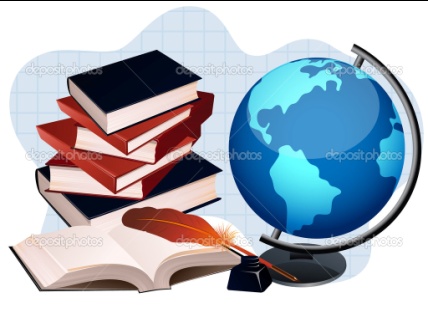 школа «Глобус»  Унэе мылъкукlэ лэжьэрэ    гурыт гъэсэныгъэ ублэпlэ    еджапlэу «Глобус»        385018, къ. Мыекъуапэ,        ур. Некрасовыр,289/б E-mail:schoolglobus01@mail.ru         ОГРН1160105051083,          ИНН 0105076751          КПП 010501001Тема, кол-во часов Тема, кол-во часов                                                                   Наша республика Адыгея.  ( 4 часа)                                                                  Наша республика Адыгея.  ( 4 часа)                                                                  Наша республика Адыгея.  ( 4 часа)                                                                  Наша республика Адыгея.  ( 4 часа)                                                                  Наша республика Адыгея.  ( 4 часа)                                                                  Наша республика Адыгея.  ( 4 часа)                                                                  Наша республика Адыгея.  ( 4 часа)                                                                  Наша республика Адыгея.  ( 4 часа)                                                                  Наша республика Адыгея.  ( 4 часа)Цель темыЦель темы- приобщение младших школьников к  национальной культуре и искусству, литературе народов, проживающих в Адыгее;-активизация читательского интереса детей, -приобщение детей к литературе как к искусству слова через введение элементов литературоведческого анализа текста;- приобщение младших школьников к  национальной культуре и искусству, литературе народов, проживающих в Адыгее;-активизация читательского интереса детей, -приобщение детей к литературе как к искусству слова через введение элементов литературоведческого анализа текста;- приобщение младших школьников к  национальной культуре и искусству, литературе народов, проживающих в Адыгее;-активизация читательского интереса детей, -приобщение детей к литературе как к искусству слова через введение элементов литературоведческого анализа текста;- приобщение младших школьников к  национальной культуре и искусству, литературе народов, проживающих в Адыгее;-активизация читательского интереса детей, -приобщение детей к литературе как к искусству слова через введение элементов литературоведческого анализа текста;- приобщение младших школьников к  национальной культуре и искусству, литературе народов, проживающих в Адыгее;-активизация читательского интереса детей, -приобщение детей к литературе как к искусству слова через введение элементов литературоведческого анализа текста;- приобщение младших школьников к  национальной культуре и искусству, литературе народов, проживающих в Адыгее;-активизация читательского интереса детей, -приобщение детей к литературе как к искусству слова через введение элементов литературоведческого анализа текста;- приобщение младших школьников к  национальной культуре и искусству, литературе народов, проживающих в Адыгее;-активизация читательского интереса детей, -приобщение детей к литературе как к искусству слова через введение элементов литературоведческого анализа текста;- приобщение младших школьников к  национальной культуре и искусству, литературе народов, проживающих в Адыгее;-активизация читательского интереса детей, -приобщение детей к литературе как к искусству слова через введение элементов литературоведческого анализа текста;- приобщение младших школьников к  национальной культуре и искусству, литературе народов, проживающих в Адыгее;-активизация читательского интереса детей, -приобщение детей к литературе как к искусству слова через введение элементов литературоведческого анализа текста;Планируемые результатыПланируемые результатыПланируемые результатыПланируемые результатыПланируемые результатыПланируемые результатыПланируемые результатыПланируемые результатыПланируемые результатыПланируемые результатыПланируемые результатыПредметныеПредметныеПредметныеПредметныеПредметныеПредметныеУУДУУДУУДЧтение: работас информациейЧтение: работас информациейУченик научится-осознавать значимость чтения для дальнейшего обучения, понимать цель чтения (удовлетворение читательского интереса и приобретение опыта чтения, поиск фактов и суждений, аргументации, иной информации);-осознанно воспринимать (при чтении вслух и про себя, при прослушивании) содержание различных видов текстов, выявлять их специфику (художественный, научно-популярный, учебный, справочный), определять главную мысль и героев произведения, отвечать на вопросы по содержанию произведенияУченик научится-осознавать значимость чтения для дальнейшего обучения, понимать цель чтения (удовлетворение читательского интереса и приобретение опыта чтения, поиск фактов и суждений, аргументации, иной информации);-осознанно воспринимать (при чтении вслух и про себя, при прослушивании) содержание различных видов текстов, выявлять их специфику (художественный, научно-популярный, учебный, справочный), определять главную мысль и героев произведения, отвечать на вопросы по содержанию произведенияУченик научится-осознавать значимость чтения для дальнейшего обучения, понимать цель чтения (удовлетворение читательского интереса и приобретение опыта чтения, поиск фактов и суждений, аргументации, иной информации);-осознанно воспринимать (при чтении вслух и про себя, при прослушивании) содержание различных видов текстов, выявлять их специфику (художественный, научно-популярный, учебный, справочный), определять главную мысль и героев произведения, отвечать на вопросы по содержанию произведенияУченик научится-осознавать значимость чтения для дальнейшего обучения, понимать цель чтения (удовлетворение читательского интереса и приобретение опыта чтения, поиск фактов и суждений, аргументации, иной информации);-осознанно воспринимать (при чтении вслух и про себя, при прослушивании) содержание различных видов текстов, выявлять их специфику (художественный, научно-популярный, учебный, справочный), определять главную мысль и героев произведения, отвечать на вопросы по содержанию произведенияУченик научится-осознавать значимость чтения для дальнейшего обучения, понимать цель чтения (удовлетворение читательского интереса и приобретение опыта чтения, поиск фактов и суждений, аргументации, иной информации);-осознанно воспринимать (при чтении вслух и про себя, при прослушивании) содержание различных видов текстов, выявлять их специфику (художественный, научно-популярный, учебный, справочный), определять главную мысль и героев произведения, отвечать на вопросы по содержанию произведенияУченик научится-осознавать значимость чтения для дальнейшего обучения, понимать цель чтения (удовлетворение читательского интереса и приобретение опыта чтения, поиск фактов и суждений, аргументации, иной информации);-осознанно воспринимать (при чтении вслух и про себя, при прослушивании) содержание различных видов текстов, выявлять их специфику (художественный, научно-популярный, учебный, справочный), определять главную мысль и героев произведения, отвечать на вопросы по содержанию произведенияЛ-04, Л-05,Л-18, Р-03, Р-07, Р-10, Р-11, П-01, П-04,П-06,К-02, К-11.Л-04, Л-05,Л-18, Р-03, Р-07, Р-10, Р-11, П-01, П-04,П-06,К-02, К-11.Л-04, Л-05,Л-18, Р-03, Р-07, Р-10, Р-11, П-01, П-04,П-06,К-02, К-11.Ч1-02, Ч1-03, Ч1-04, Ч1-05,  Ч2-01, Ч2-04,  Ч3-02, Ч3-10.Ч1-02, Ч1-03, Ч1-04, Ч1-05,  Ч2-01, Ч2-04,  Ч3-02, Ч3-10.Ученик получит возможность научитьсяопределять последовательность событий, задавать вопросы по услышанному или прочитанному учебному, научно-популярному и художественному тексту;-оформлять свою мысль в монологическое речевое высказывание небольшого объема (повествование, описание, рассуждение) по предложенной теме или отвечая на вопрос;-вести диалог в различных учебных и бытовых ситуациях общения, соблюдая правила речевого этикета, участвовать в диалоге при обсуждении прослушанного/прочитанного произведения;Ученик получит возможность научитьсяопределять последовательность событий, задавать вопросы по услышанному или прочитанному учебному, научно-популярному и художественному тексту;-оформлять свою мысль в монологическое речевое высказывание небольшого объема (повествование, описание, рассуждение) по предложенной теме или отвечая на вопрос;-вести диалог в различных учебных и бытовых ситуациях общения, соблюдая правила речевого этикета, участвовать в диалоге при обсуждении прослушанного/прочитанного произведения;Ученик получит возможность научитьсяопределять последовательность событий, задавать вопросы по услышанному или прочитанному учебному, научно-популярному и художественному тексту;-оформлять свою мысль в монологическое речевое высказывание небольшого объема (повествование, описание, рассуждение) по предложенной теме или отвечая на вопрос;-вести диалог в различных учебных и бытовых ситуациях общения, соблюдая правила речевого этикета, участвовать в диалоге при обсуждении прослушанного/прочитанного произведения;Ученик получит возможность научитьсяопределять последовательность событий, задавать вопросы по услышанному или прочитанному учебному, научно-популярному и художественному тексту;-оформлять свою мысль в монологическое речевое высказывание небольшого объема (повествование, описание, рассуждение) по предложенной теме или отвечая на вопрос;-вести диалог в различных учебных и бытовых ситуациях общения, соблюдая правила речевого этикета, участвовать в диалоге при обсуждении прослушанного/прочитанного произведения;Ученик получит возможность научитьсяопределять последовательность событий, задавать вопросы по услышанному или прочитанному учебному, научно-популярному и художественному тексту;-оформлять свою мысль в монологическое речевое высказывание небольшого объема (повествование, описание, рассуждение) по предложенной теме или отвечая на вопрос;-вести диалог в различных учебных и бытовых ситуациях общения, соблюдая правила речевого этикета, участвовать в диалоге при обсуждении прослушанного/прочитанного произведения;Ученик получит возможность научитьсяопределять последовательность событий, задавать вопросы по услышанному или прочитанному учебному, научно-популярному и художественному тексту;-оформлять свою мысль в монологическое речевое высказывание небольшого объема (повествование, описание, рассуждение) по предложенной теме или отвечая на вопрос;-вести диалог в различных учебных и бытовых ситуациях общения, соблюдая правила речевого этикета, участвовать в диалоге при обсуждении прослушанного/прочитанного произведения;Л-04, Л-05,Л-18, Р-03, Р-07, Р-10, Р-11, П-01, П-04,П-06,К-02, К-11.Л-04, Л-05,Л-18, Р-03, Р-07, Р-10, Р-11, П-01, П-04,П-06,К-02, К-11.Л-04, Л-05,Л-18, Р-03, Р-07, Р-10, Р-11, П-01, П-04,П-06,К-02, К-11.Ч1-02, Ч1-03, Ч1-04, Ч1-05,  Ч2-01, Ч2-04,  Ч3-02, Ч3-10.Ч1-02, Ч1-03, Ч1-04, Ч1-05,  Ч2-01, Ч2-04,  Ч3-02, Ч3-10.Организация образовательного пространстваОрганизация образовательного пространстваОрганизация образовательного пространстваОрганизация образовательного пространстваОрганизация образовательного пространстваОрганизация образовательного пространстваОрганизация образовательного пространстваОрганизация образовательного пространстваОрганизация образовательного пространстваОрганизация образовательного пространстваОрганизация образовательного пространстваМежпредметные связиМежпредметные связиМежпредметные связиФормы работыФормы работыФормы работыРесурсыРесурсыРесурсыРесурсыРесурсыЛитературное чтение, русский язык, окружающий мир, ИЗОЛитературное чтение, русский язык, окружающий мир, ИЗОЛитературное чтение, русский язык, окружающий мир, ИЗОФронтальная, индивидуальная, парная.Фронтальная, индивидуальная, парная.Фронтальная, индивидуальная, парная.Учебное пособие Родные просторы. Книга для чтения в 3 классе. Портреты адыгских поэтов.Учебное пособие Родные просторы. Книга для чтения в 3 классе. Портреты адыгских поэтов.Учебное пособие Родные просторы. Книга для чтения в 3 классе. Портреты адыгских поэтов.Учебное пособие Родные просторы. Книга для чтения в 3 классе. Портреты адыгских поэтов.Учебное пособие Родные просторы. Книга для чтения в 3 классе. Портреты адыгских поэтов.I этап. Мотивация к деятельностиI этап. Мотивация к деятельностиI этап. Мотивация к деятельностиI этап. Мотивация к деятельностиI этап. Мотивация к деятельностиI этап. Мотивация к деятельностиI этап. Мотивация к деятельностиI этап. Мотивация к деятельностиI этап. Мотивация к деятельностиI этап. Мотивация к деятельностиI этап. Мотивация к деятельностиЦель: мотивировать обучающихся на изучение темыЦель: мотивировать обучающихся на изучение темыЦель: мотивировать обучающихся на изучение темыЦель: мотивировать обучающихся на изучение темыПроблемная ситуация Что узнаете в произведениях о  республике Адыгее?Проблемная ситуация Что узнаете в произведениях о  республике Адыгее?Проблемная ситуация Что узнаете в произведениях о  республике Адыгее?Проблемная ситуация Что узнаете в произведениях о  республике Адыгее?Проблемная ситуация Что узнаете в произведениях о  республике Адыгее?Проблемная ситуация Что узнаете в произведениях о  республике Адыгее?Проблемная ситуация Что узнаете в произведениях о  республике Адыгее?II этап. Учебно-познавательная деятельностьII этап. Учебно-познавательная деятельностьII этап. Учебно-познавательная деятельностьII этап. Учебно-познавательная деятельностьII этап. Учебно-познавательная деятельностьII этап. Учебно-познавательная деятельностьII этап. Учебно-познавательная деятельностьII этап. Учебно-познавательная деятельностьII этап. Учебно-познавательная деятельностьII этап. Учебно-познавательная деятельностьII этап. Учебно-познавательная деятельность№ урокаОсновное содержание темыОсновное содержание темыОсновное содержание темыОсновное содержание темыДомашнее заданиеДомашнее заданиеТермины и понятияДата по плануДата по плануДата по факту1.Республика Адыгея. Чуяко Дж. Моя Адыгея.Жанэ К. У адыгов обычай такой.Республика Адыгея. Чуяко Дж. Моя Адыгея.Жанэ К. У адыгов обычай такой.Республика Адыгея. Чуяко Дж. Моя Адыгея.Жанэ К. У адыгов обычай такой.Республика Адыгея. Чуяко Дж. Моя Адыгея.Жанэ К. У адыгов обычай такой.С.3-7 выраз.чтениеС.3-7 выраз.чтениеРифма, размер, 2.Беретарь Х. О, как она, земля моя, щедра…, Псекупс.Крючков Ю. «Адыгея»Беретарь Х. О, как она, земля моя, щедра…, Псекупс.Крючков Ю. «Адыгея»Беретарь Х. О, как она, земля моя, щедра…, Псекупс.Крючков Ю. «Адыгея»Беретарь Х. О, как она, земля моя, щедра…, Псекупс.Крючков Ю. «Адыгея»С.7 -8 выраз.чтение, 1 стих.наизустьС.7 -8 выраз.чтение, 1 стих.наизустьритм, ямб, хорей3.Тлехас М. Родной язык, Моя земля. Дербе Т. «Люблю я свой народ».Тлехас М. Родной язык, Моя земля. Дербе Т. «Люблю я свой народ».Тлехас М. Родной язык, Моя земля. Дербе Т. «Люблю я свой народ».Тлехас М. Родной язык, Моя земля. Дербе Т. «Люблю я свой народ».С.8 – 12 выраз.чтениеС.8 – 12 выраз.чтение4.Стартовая диагностика образовательных результатов. 40 мин.Стартовая диагностика образовательных результатов. 40 мин.Стартовая диагностика образовательных результатов. 40 мин.Стартовая диагностика образовательных результатов. 40 мин.Не заданоНе заданоIII. Интеллектуально-преобразовательная деятельностьIII. Интеллектуально-преобразовательная деятельностьIII. Интеллектуально-преобразовательная деятельностьIII. Интеллектуально-преобразовательная деятельностьIII. Интеллектуально-преобразовательная деятельностьIII. Интеллектуально-преобразовательная деятельностьIII. Интеллектуально-преобразовательная деятельностьIII. Интеллектуально-преобразовательная деятельностьIII. Интеллектуально-преобразовательная деятельностьIII. Интеллектуально-преобразовательная деятельностьIII. Интеллектуально-преобразовательная деятельностьЦель: учить школьников самоорганизации при выполнении учебного задания.Цель: учить школьников самоорганизации при выполнении учебного задания.Цель: учить школьников самоорганизации при выполнении учебного задания.Написать стишок, на заданную рифму.Написать стишок, на заданную рифму.Написать стишок, на заданную рифму.Написать стишок, на заданную рифму.Написать стишок, на заданную рифму.Написать стишок, на заданную рифму.Написать стишок, на заданную рифму.Написать стишок, на заданную рифму.IV этап. Контроль и оценка результатов обучающей деятельностиIV этап. Контроль и оценка результатов обучающей деятельностиIV этап. Контроль и оценка результатов обучающей деятельностиIV этап. Контроль и оценка результатов обучающей деятельностиIV этап. Контроль и оценка результатов обучающей деятельностиIV этап. Контроль и оценка результатов обучающей деятельностиIV этап. Контроль и оценка результатов обучающей деятельностиIV этап. Контроль и оценка результатов обучающей деятельностиIV этап. Контроль и оценка результатов обучающей деятельностиIV этап. Контроль и оценка результатов обучающей деятельностиIV этап. Контроль и оценка результатов обучающей деятельностиФормы контроляФормы контроляФормы контроляОценка результатов деятельностиОценка результатов деятельностиОценка результатов деятельностиОценка результатов деятельностиОценка результатов деятельностиОценка результатов деятельностиОценка результатов деятельностиОценка результатов деятельностиФормы контроляФормы контроляФормы контролясамооценка учителясамооценка учителясамооценка учителявнешняя оценкавнешняя оценкавнешняя оценкавнешняя оценкавнешняя оценкаФронтальный опрос Фронтальный опрос Фронтальный опрос Формирует адекватную оценку по выполнению поставленных задач урока.

Стимулирует учеников оценивать свою деятельность на уроке, свои чувства и настроение.Формирует адекватную оценку по выполнению поставленных задач урока.

Стимулирует учеников оценивать свою деятельность на уроке, свои чувства и настроение.Формирует адекватную оценку по выполнению поставленных задач урока.

Стимулирует учеников оценивать свою деятельность на уроке, свои чувства и настроение.Индивидуальный опросИндивидуальный опросИндивидуальный опросФормирует адекватную оценку по выполнению поставленных задач урока.

Стимулирует учеников оценивать свою деятельность на уроке, свои чувства и настроение.Формирует адекватную оценку по выполнению поставленных задач урока.

Стимулирует учеников оценивать свою деятельность на уроке, свои чувства и настроение.Формирует адекватную оценку по выполнению поставленных задач урока.

Стимулирует учеников оценивать свою деятельность на уроке, свои чувства и настроение.Выразительное чтение стихотворенийСтартовая диагностика образовательных результатовВыразительное чтение стихотворенийСтартовая диагностика образовательных результатовВыразительное чтение стихотворенийСтартовая диагностика образовательных результатовФормирует адекватную оценку по выполнению поставленных задач урока.

Стимулирует учеников оценивать свою деятельность на уроке, свои чувства и настроение.Формирует адекватную оценку по выполнению поставленных задач урока.

Стимулирует учеников оценивать свою деятельность на уроке, свои чувства и настроение.Формирует адекватную оценку по выполнению поставленных задач урока.

Стимулирует учеников оценивать свою деятельность на уроке, свои чувства и настроение.Тема, кол-во часовТема, кол-во часовПроизведения адыгейского устного народного творчества.    (6 часов)Произведения адыгейского устного народного творчества.    (6 часов)Произведения адыгейского устного народного творчества.    (6 часов)Произведения адыгейского устного народного творчества.    (6 часов)Произведения адыгейского устного народного творчества.    (6 часов)Произведения адыгейского устного народного творчества.    (6 часов)Произведения адыгейского устного народного творчества.    (6 часов)Произведения адыгейского устного народного творчества.    (6 часов)Произведения адыгейского устного народного творчества.    (6 часов)Цель темыЦель темы- приобщение младших школьников к элементам устного народного творчества, национальной культуре и искусству, литературе народов, проживающих в Адыгее;  -приобщение детей к литературе как к искусству слова через введение элементов литературоведческого анализа текста;-развитие устной и письменной речи, обогащение словарного запаса детей.- формирование у учащихся интереса и уважения к человеку, к его жизни, труду, языку и культуре;- приобщение младших школьников к элементам устного народного творчества, национальной культуре и искусству, литературе народов, проживающих в Адыгее;  -приобщение детей к литературе как к искусству слова через введение элементов литературоведческого анализа текста;-развитие устной и письменной речи, обогащение словарного запаса детей.- формирование у учащихся интереса и уважения к человеку, к его жизни, труду, языку и культуре;- приобщение младших школьников к элементам устного народного творчества, национальной культуре и искусству, литературе народов, проживающих в Адыгее;  -приобщение детей к литературе как к искусству слова через введение элементов литературоведческого анализа текста;-развитие устной и письменной речи, обогащение словарного запаса детей.- формирование у учащихся интереса и уважения к человеку, к его жизни, труду, языку и культуре;- приобщение младших школьников к элементам устного народного творчества, национальной культуре и искусству, литературе народов, проживающих в Адыгее;  -приобщение детей к литературе как к искусству слова через введение элементов литературоведческого анализа текста;-развитие устной и письменной речи, обогащение словарного запаса детей.- формирование у учащихся интереса и уважения к человеку, к его жизни, труду, языку и культуре;- приобщение младших школьников к элементам устного народного творчества, национальной культуре и искусству, литературе народов, проживающих в Адыгее;  -приобщение детей к литературе как к искусству слова через введение элементов литературоведческого анализа текста;-развитие устной и письменной речи, обогащение словарного запаса детей.- формирование у учащихся интереса и уважения к человеку, к его жизни, труду, языку и культуре;- приобщение младших школьников к элементам устного народного творчества, национальной культуре и искусству, литературе народов, проживающих в Адыгее;  -приобщение детей к литературе как к искусству слова через введение элементов литературоведческого анализа текста;-развитие устной и письменной речи, обогащение словарного запаса детей.- формирование у учащихся интереса и уважения к человеку, к его жизни, труду, языку и культуре;- приобщение младших школьников к элементам устного народного творчества, национальной культуре и искусству, литературе народов, проживающих в Адыгее;  -приобщение детей к литературе как к искусству слова через введение элементов литературоведческого анализа текста;-развитие устной и письменной речи, обогащение словарного запаса детей.- формирование у учащихся интереса и уважения к человеку, к его жизни, труду, языку и культуре;- приобщение младших школьников к элементам устного народного творчества, национальной культуре и искусству, литературе народов, проживающих в Адыгее;  -приобщение детей к литературе как к искусству слова через введение элементов литературоведческого анализа текста;-развитие устной и письменной речи, обогащение словарного запаса детей.- формирование у учащихся интереса и уважения к человеку, к его жизни, труду, языку и культуре;- приобщение младших школьников к элементам устного народного творчества, национальной культуре и искусству, литературе народов, проживающих в Адыгее;  -приобщение детей к литературе как к искусству слова через введение элементов литературоведческого анализа текста;-развитие устной и письменной речи, обогащение словарного запаса детей.- формирование у учащихся интереса и уважения к человеку, к его жизни, труду, языку и культуре;Планируемые результатыПланируемые результатыПланируемые результатыПланируемые результатыПланируемые результатыПланируемые результатыПланируемые результатыПланируемые результатыПланируемые результатыПланируемые результатыПланируемые результатыПредметныеПредметныеПредметныеПредметныеПредметныеПредметныеУУДУУДУУДЧтение: работас информациейЧтение: работас информациейУченик научится- оформлять свою мысль в монологическое речевое высказывание небольшого объема (повествование, описание, рассуждение) с опорой на авторский текст; - работать со словом (распознавать прямое и переносное значение слова, его многозначность), целенаправленно пополнять свой активный словарный запасУченик научится- оформлять свою мысль в монологическое речевое высказывание небольшого объема (повествование, описание, рассуждение) с опорой на авторский текст; - работать со словом (распознавать прямое и переносное значение слова, его многозначность), целенаправленно пополнять свой активный словарный запасУченик научится- оформлять свою мысль в монологическое речевое высказывание небольшого объема (повествование, описание, рассуждение) с опорой на авторский текст; - работать со словом (распознавать прямое и переносное значение слова, его многозначность), целенаправленно пополнять свой активный словарный запасУченик научится- оформлять свою мысль в монологическое речевое высказывание небольшого объема (повествование, описание, рассуждение) с опорой на авторский текст; - работать со словом (распознавать прямое и переносное значение слова, его многозначность), целенаправленно пополнять свой активный словарный запасУченик научится- оформлять свою мысль в монологическое речевое высказывание небольшого объема (повествование, описание, рассуждение) с опорой на авторский текст; - работать со словом (распознавать прямое и переносное значение слова, его многозначность), целенаправленно пополнять свой активный словарный запасУченик научится- оформлять свою мысль в монологическое речевое высказывание небольшого объема (повествование, описание, рассуждение) с опорой на авторский текст; - работать со словом (распознавать прямое и переносное значение слова, его многозначность), целенаправленно пополнять свой активный словарный запасЛ-02, Л-04,Р-03, Р-07,Р-11, Р-12,П-01,П-06,К-02, К-11,Л-18.Л-02, Л-04,Р-03, Р-07,Р-11, Р-12,П-01,П-06,К-02, К-11,Л-18.Л-02, Л-04,Р-03, Р-07,Р-11, Р-12,П-01,П-06,К-02, К-11,Л-18.Ч1-02, Ч1-03,Ч1-07, Ч2-01,Ч2-06, Ч3-02,Ч3-10,  Ч1-04Ч1-02, Ч1-03,Ч1-07, Ч2-01,Ч2-06, Ч3-02,Ч3-10,  Ч1-04Ученик получит возможность научитьсяиспользовать простейшие приемы анализа различных видов текстов: устанавливать причинно-следственные связи и определять главную мысль произведения;- делить текст на части, озаглавливать их; -  составлять простой план; находить различные средства выразительности (сравнение, олицетворение, метафора), определяющие отношение автора к герою, событию;Ученик получит возможность научитьсяиспользовать простейшие приемы анализа различных видов текстов: устанавливать причинно-следственные связи и определять главную мысль произведения;- делить текст на части, озаглавливать их; -  составлять простой план; находить различные средства выразительности (сравнение, олицетворение, метафора), определяющие отношение автора к герою, событию;Ученик получит возможность научитьсяиспользовать простейшие приемы анализа различных видов текстов: устанавливать причинно-следственные связи и определять главную мысль произведения;- делить текст на части, озаглавливать их; -  составлять простой план; находить различные средства выразительности (сравнение, олицетворение, метафора), определяющие отношение автора к герою, событию;Ученик получит возможность научитьсяиспользовать простейшие приемы анализа различных видов текстов: устанавливать причинно-следственные связи и определять главную мысль произведения;- делить текст на части, озаглавливать их; -  составлять простой план; находить различные средства выразительности (сравнение, олицетворение, метафора), определяющие отношение автора к герою, событию;Ученик получит возможность научитьсяиспользовать простейшие приемы анализа различных видов текстов: устанавливать причинно-следственные связи и определять главную мысль произведения;- делить текст на части, озаглавливать их; -  составлять простой план; находить различные средства выразительности (сравнение, олицетворение, метафора), определяющие отношение автора к герою, событию;Ученик получит возможность научитьсяиспользовать простейшие приемы анализа различных видов текстов: устанавливать причинно-следственные связи и определять главную мысль произведения;- делить текст на части, озаглавливать их; -  составлять простой план; находить различные средства выразительности (сравнение, олицетворение, метафора), определяющие отношение автора к герою, событию;Л-02, Л-04,Р-03, Р-07,Р-11, Р-12,П-01,П-06,К-02, К-11,Л-18.Л-02, Л-04,Р-03, Р-07,Р-11, Р-12,П-01,П-06,К-02, К-11,Л-18.Л-02, Л-04,Р-03, Р-07,Р-11, Р-12,П-01,П-06,К-02, К-11,Л-18.Ч1-02, Ч1-03,Ч1-07, Ч2-01,Ч2-06, Ч3-02,Ч3-10,  Ч1-04Ч1-02, Ч1-03,Ч1-07, Ч2-01,Ч2-06, Ч3-02,Ч3-10,  Ч1-04Организация образовательного пространстваОрганизация образовательного пространстваОрганизация образовательного пространстваОрганизация образовательного пространстваОрганизация образовательного пространстваОрганизация образовательного пространстваОрганизация образовательного пространстваОрганизация образовательного пространстваОрганизация образовательного пространстваОрганизация образовательного пространстваОрганизация образовательного пространстваМежпредметные связиМежпредметные связиМежпредметные связиФормы работыФормы работыФормы работыРесурсыРесурсыРесурсыРесурсыРесурсыЛитературное чтение, окружающий мирЛитературное чтение, окружающий мирЛитературное чтение, окружающий мирБеседа по вопросам, дискуссия, выразительное чтение, краткие сообщения учащихся, работа в группах, чтении по ролямБеседа по вопросам, дискуссия, выразительное чтение, краткие сообщения учащихся, работа в группах, чтении по ролямБеседа по вопросам, дискуссия, выразительное чтение, краткие сообщения учащихся, работа в группах, чтении по ролямУчебное пособие Родные просторы. Книга для чтения в 3 классеУчебное пособие Родные просторы. Книга для чтения в 3 классеУчебное пособие Родные просторы. Книга для чтения в 3 классеУчебное пособие Родные просторы. Книга для чтения в 3 классеУчебное пособие Родные просторы. Книга для чтения в 3 классеI этап. Мотивация к деятельностиI этап. Мотивация к деятельностиI этап. Мотивация к деятельностиI этап. Мотивация к деятельностиI этап. Мотивация к деятельностиI этап. Мотивация к деятельностиI этап. Мотивация к деятельностиI этап. Мотивация к деятельностиI этап. Мотивация к деятельностиI этап. Мотивация к деятельностиI этап. Мотивация к деятельностиЦель: мотивировать обучающихся на изучение темыЦель: мотивировать обучающихся на изучение темыЦель: мотивировать обучающихся на изучение темыЦель: мотивировать обучающихся на изучение темыПроблемная ситуация Чему учат сказки адыгских писателей?Проблемная ситуация Чему учат сказки адыгских писателей?Проблемная ситуация Чему учат сказки адыгских писателей?Проблемная ситуация Чему учат сказки адыгских писателей?Проблемная ситуация Чему учат сказки адыгских писателей?Проблемная ситуация Чему учат сказки адыгских писателей?Проблемная ситуация Чему учат сказки адыгских писателей?II этап. Учебно-познавательная деятельностьII этап. Учебно-познавательная деятельностьII этап. Учебно-познавательная деятельностьII этап. Учебно-познавательная деятельностьII этап. Учебно-познавательная деятельностьII этап. Учебно-познавательная деятельностьII этап. Учебно-познавательная деятельностьII этап. Учебно-познавательная деятельностьII этап. Учебно-познавательная деятельностьII этап. Учебно-познавательная деятельностьII этап. Учебно-познавательная деятельность№ урокаОсновное содержание темыОсновное содержание темыОсновное содержание темыОсновное содержание темыДомашнее заданиеДомашнее заданиеТермины и понятияДата по плануДата по плануДата по факту5.Загадки о животных, разных предметах, явлениях природы.Пословицы и поговорки о мудрости, разуме, мужестве,  труде, честности, дружбе, добре, зле , семейных традициях.Составление экологических кроссвордов.Загадки о животных, разных предметах, явлениях природы.Пословицы и поговорки о мудрости, разуме, мужестве,  труде, честности, дружбе, добре, зле , семейных традициях.Составление экологических кроссвордов.Загадки о животных, разных предметах, явлениях природы.Пословицы и поговорки о мудрости, разуме, мужестве,  труде, честности, дружбе, добре, зле , семейных традициях.Составление экологических кроссвордов.Загадки о животных, разных предметах, явлениях природы.Пословицы и поговорки о мудрости, разуме, мужестве,  труде, честности, дружбе, добре, зле , семейных традициях.Составление экологических кроссвордов.Записать 5 адыг.пословиц в тетрадь.Записать 5 адыг.пословиц в тетрадь.зачин, завязкаповторыструктура, сюжеттема, идея,кульминация, развязка6.Сказки и сказания о добре и зле, храбрости и трусости, добрых поступках, дружбе, честности. «Не рой другому яму», «Воробей и волк»,Сказки и сказания о добре и зле, храбрости и трусости, добрых поступках, дружбе, честности. «Не рой другому яму», «Воробей и волк»,Сказки и сказания о добре и зле, храбрости и трусости, добрых поступках, дружбе, честности. «Не рой другому яму», «Воробей и волк»,Сказки и сказания о добре и зле, храбрости и трусости, добрых поступках, дружбе, честности. «Не рой другому яму», «Воробей и волк»,С.17 – 19 пересказС.17 – 19 пересказзачин, завязкаповторыструктура, сюжеттема, идея,кульминация, развязка7.Сказки: «Овца и коза»,  «Трудовые деньги».Сказки: «Овца и коза»,  «Трудовые деньги».Сказки: «Овца и коза»,  «Трудовые деньги».Сказки: «Овца и коза»,  «Трудовые деньги».С.24 – 25 читать, вопросыС.24 – 25 читать, вопросызачин, завязкаповторыструктура, сюжеттема, идея,кульминация, развязка8.Сказание. «Как Саусырыко вернул огонь нартам», «.Золотое яблоко нартов».Сказание. «Как Саусырыко вернул огонь нартам», «.Золотое яблоко нартов».Сказание. «Как Саусырыко вернул огонь нартам», «.Золотое яблоко нартов».Сказание. «Как Саусырыко вернул огонь нартам», «.Золотое яблоко нартов».С.34 – 38 читать, вопросы С.34 – 38 читать, вопросы зачин, завязкаповторыструктура, сюжеттема, идея,кульминация, развязка9.Сказания: Сэтэнэй-цветок, Шэбатныко — сын Орзэмэджа. Освобождение нарта Нэсрена.Сказания: Сэтэнэй-цветок, Шэбатныко — сын Орзэмэджа. Освобождение нарта Нэсрена.Сказания: Сэтэнэй-цветок, Шэбатныко — сын Орзэмэджа. Освобождение нарта Нэсрена.Сказания: Сэтэнэй-цветок, Шэбатныко — сын Орзэмэджа. Освобождение нарта Нэсрена.С.44 – 48 читать, вопросыС.44 – 48 читать, вопросызачин, завязкаповторыструктура, сюжеттема, идея,кульминация, развязка10.Адыгейские национальные игры на смекалку, подвижность, внимание: «Лебеди и просо», «Скачки», «Жмурки», «Журавли-журавушки».Проверочная работа по теме: «Адыгейское устное народное творчество». 30 мин.Адыгейские национальные игры на смекалку, подвижность, внимание: «Лебеди и просо», «Скачки», «Жмурки», «Журавли-журавушки».Проверочная работа по теме: «Адыгейское устное народное творчество». 30 мин.Адыгейские национальные игры на смекалку, подвижность, внимание: «Лебеди и просо», «Скачки», «Жмурки», «Журавли-журавушки».Проверочная работа по теме: «Адыгейское устное народное творчество». 30 мин.Адыгейские национальные игры на смекалку, подвижность, внимание: «Лебеди и просо», «Скачки», «Жмурки», «Журавли-журавушки».Проверочная работа по теме: «Адыгейское устное народное творчество». 30 мин.Не заданоНе заданозачин, завязкаповторыструктура, сюжеттема, идея,кульминация, развязкаIII. Интеллектуально-преобразовательная деятельностьIII. Интеллектуально-преобразовательная деятельностьIII. Интеллектуально-преобразовательная деятельностьIII. Интеллектуально-преобразовательная деятельностьIII. Интеллектуально-преобразовательная деятельностьIII. Интеллектуально-преобразовательная деятельностьIII. Интеллектуально-преобразовательная деятельностьIII. Интеллектуально-преобразовательная деятельностьIII. Интеллектуально-преобразовательная деятельностьIII. Интеллектуально-преобразовательная деятельностьIII. Интеллектуально-преобразовательная деятельностьЦель: учить школьников самоорганизации при выполнении учебного заданияЦель: учить школьников самоорганизации при выполнении учебного заданияЦель: учить школьников самоорганизации при выполнении учебного задания1.Сочинить загадки при помощи переноса признаков, действий, пере называнием (метафора)1.Сочинить загадки при помощи переноса признаков, действий, пере называнием (метафора)1.Сочинить загадки при помощи переноса признаков, действий, пере называнием (метафора)1.Сочинить загадки при помощи переноса признаков, действий, пере называнием (метафора)1.Сочинить загадки при помощи переноса признаков, действий, пере называнием (метафора)1.Сочинить загадки при помощи переноса признаков, действий, пере называнием (метафора)1.Сочинить загадки при помощи переноса признаков, действий, пере называнием (метафора)1.Сочинить загадки при помощи переноса признаков, действий, пере называнием (метафора)IV этап. Контроль и оценка результатов обучающей деятельностиIV этап. Контроль и оценка результатов обучающей деятельностиIV этап. Контроль и оценка результатов обучающей деятельностиIV этап. Контроль и оценка результатов обучающей деятельностиIV этап. Контроль и оценка результатов обучающей деятельностиIV этап. Контроль и оценка результатов обучающей деятельностиIV этап. Контроль и оценка результатов обучающей деятельностиIV этап. Контроль и оценка результатов обучающей деятельностиIV этап. Контроль и оценка результатов обучающей деятельностиIV этап. Контроль и оценка результатов обучающей деятельностиIV этап. Контроль и оценка результатов обучающей деятельностиФормы контроляФормы контроляФормы контроляОценка результатов деятельностиОценка результатов деятельностиОценка результатов деятельностиОценка результатов деятельностиОценка результатов деятельностиОценка результатов деятельностиОценка результатов деятельностиОценка результатов деятельностиФормы контроляФормы контроляФормы контролясамооценка учителясамооценка учителясамооценка учителявнешняя оценкавнешняя оценкавнешняя оценкавнешняя оценкавнешняя оценкаФронтальный опрос Фронтальный опрос Фронтальный опрос Формирует адекватную оценку по выполнению поставленных задач урока.

Стимулирует учеников оценивать свою деятельность на уроке, свои чувства и настроение.Формирует адекватную оценку по выполнению поставленных задач урока.

Стимулирует учеников оценивать свою деятельность на уроке, свои чувства и настроение.Формирует адекватную оценку по выполнению поставленных задач урока.

Стимулирует учеников оценивать свою деятельность на уроке, свои чувства и настроение.Индивидуальный опросИндивидуальный опросИндивидуальный опросФормирует адекватную оценку по выполнению поставленных задач урока.

Стимулирует учеников оценивать свою деятельность на уроке, свои чувства и настроение.Формирует адекватную оценку по выполнению поставленных задач урока.

Стимулирует учеников оценивать свою деятельность на уроке, свои чувства и настроение.Формирует адекватную оценку по выполнению поставленных задач урока.

Стимулирует учеников оценивать свою деятельность на уроке, свои чувства и настроение.Проверочная  работа. Адыгейское устное народное творчествоПроверочная  работа. Адыгейское устное народное творчествоПроверочная  работа. Адыгейское устное народное творчествоФормирует адекватную оценку по выполнению поставленных задач урока.

Стимулирует учеников оценивать свою деятельность на уроке, свои чувства и настроение.Формирует адекватную оценку по выполнению поставленных задач урока.

Стимулирует учеников оценивать свою деятельность на уроке, свои чувства и настроение.Формирует адекватную оценку по выполнению поставленных задач урока.

Стимулирует учеников оценивать свою деятельность на уроке, свои чувства и настроение.Конкурс загадок. Конкурс загадок. Конкурс загадок. Формирует адекватную оценку по выполнению поставленных задач урока.

Стимулирует учеников оценивать свою деятельность на уроке, свои чувства и настроение.Формирует адекватную оценку по выполнению поставленных задач урока.

Стимулирует учеников оценивать свою деятельность на уроке, свои чувства и настроение.Формирует адекватную оценку по выполнению поставленных задач урока.

Стимулирует учеников оценивать свою деятельность на уроке, свои чувства и настроение.Формирует адекватную оценку по выполнению поставленных задач урока.

Стимулирует учеников оценивать свою деятельность на уроке, свои чувства и настроение.Формирует адекватную оценку по выполнению поставленных задач урока.

Стимулирует учеников оценивать свою деятельность на уроке, свои чувства и настроение.Формирует адекватную оценку по выполнению поставленных задач урока.

Стимулирует учеников оценивать свою деятельность на уроке, свои чувства и настроение.Тема, кол-во часовТема, кол-во часовПроизведения поэтов и писателей республики Адыгея.   (21 час.)Произведения поэтов и писателей республики Адыгея.   (21 час.)Произведения поэтов и писателей республики Адыгея.   (21 час.)Произведения поэтов и писателей республики Адыгея.   (21 час.)Произведения поэтов и писателей республики Адыгея.   (21 час.)Произведения поэтов и писателей республики Адыгея.   (21 час.)Произведения поэтов и писателей республики Адыгея.   (21 час.)Произведения поэтов и писателей республики Адыгея.   (21 час.)Произведения поэтов и писателей республики Адыгея.   (21 час.)Цель темыЦель темы-развитие художественно-творческих и познавательных способностей, эмоциональной отзывчивости при чтении художественных произведений, формирование эстетического отношения к искусству слова; совершенствование всех видов речевой деятельности, умений вести диалог, выразительно читать и рассказывать;- воспитание эстетического отношения к искусству слова, интереса к слову, интереса к чтению и книге, потребности в общении с миром художественной литературы; обогащение нравственного опыта младших школьников, формирование представлений о добре и зле, справедливости и честности; развитие нравственных чувств, уважение к культуре народов многонациональной России.-развитие художественно-творческих и познавательных способностей, эмоциональной отзывчивости при чтении художественных произведений, формирование эстетического отношения к искусству слова; совершенствование всех видов речевой деятельности, умений вести диалог, выразительно читать и рассказывать;- воспитание эстетического отношения к искусству слова, интереса к слову, интереса к чтению и книге, потребности в общении с миром художественной литературы; обогащение нравственного опыта младших школьников, формирование представлений о добре и зле, справедливости и честности; развитие нравственных чувств, уважение к культуре народов многонациональной России.-развитие художественно-творческих и познавательных способностей, эмоциональной отзывчивости при чтении художественных произведений, формирование эстетического отношения к искусству слова; совершенствование всех видов речевой деятельности, умений вести диалог, выразительно читать и рассказывать;- воспитание эстетического отношения к искусству слова, интереса к слову, интереса к чтению и книге, потребности в общении с миром художественной литературы; обогащение нравственного опыта младших школьников, формирование представлений о добре и зле, справедливости и честности; развитие нравственных чувств, уважение к культуре народов многонациональной России.-развитие художественно-творческих и познавательных способностей, эмоциональной отзывчивости при чтении художественных произведений, формирование эстетического отношения к искусству слова; совершенствование всех видов речевой деятельности, умений вести диалог, выразительно читать и рассказывать;- воспитание эстетического отношения к искусству слова, интереса к слову, интереса к чтению и книге, потребности в общении с миром художественной литературы; обогащение нравственного опыта младших школьников, формирование представлений о добре и зле, справедливости и честности; развитие нравственных чувств, уважение к культуре народов многонациональной России.-развитие художественно-творческих и познавательных способностей, эмоциональной отзывчивости при чтении художественных произведений, формирование эстетического отношения к искусству слова; совершенствование всех видов речевой деятельности, умений вести диалог, выразительно читать и рассказывать;- воспитание эстетического отношения к искусству слова, интереса к слову, интереса к чтению и книге, потребности в общении с миром художественной литературы; обогащение нравственного опыта младших школьников, формирование представлений о добре и зле, справедливости и честности; развитие нравственных чувств, уважение к культуре народов многонациональной России.-развитие художественно-творческих и познавательных способностей, эмоциональной отзывчивости при чтении художественных произведений, формирование эстетического отношения к искусству слова; совершенствование всех видов речевой деятельности, умений вести диалог, выразительно читать и рассказывать;- воспитание эстетического отношения к искусству слова, интереса к слову, интереса к чтению и книге, потребности в общении с миром художественной литературы; обогащение нравственного опыта младших школьников, формирование представлений о добре и зле, справедливости и честности; развитие нравственных чувств, уважение к культуре народов многонациональной России.-развитие художественно-творческих и познавательных способностей, эмоциональной отзывчивости при чтении художественных произведений, формирование эстетического отношения к искусству слова; совершенствование всех видов речевой деятельности, умений вести диалог, выразительно читать и рассказывать;- воспитание эстетического отношения к искусству слова, интереса к слову, интереса к чтению и книге, потребности в общении с миром художественной литературы; обогащение нравственного опыта младших школьников, формирование представлений о добре и зле, справедливости и честности; развитие нравственных чувств, уважение к культуре народов многонациональной России.-развитие художественно-творческих и познавательных способностей, эмоциональной отзывчивости при чтении художественных произведений, формирование эстетического отношения к искусству слова; совершенствование всех видов речевой деятельности, умений вести диалог, выразительно читать и рассказывать;- воспитание эстетического отношения к искусству слова, интереса к слову, интереса к чтению и книге, потребности в общении с миром художественной литературы; обогащение нравственного опыта младших школьников, формирование представлений о добре и зле, справедливости и честности; развитие нравственных чувств, уважение к культуре народов многонациональной России.-развитие художественно-творческих и познавательных способностей, эмоциональной отзывчивости при чтении художественных произведений, формирование эстетического отношения к искусству слова; совершенствование всех видов речевой деятельности, умений вести диалог, выразительно читать и рассказывать;- воспитание эстетического отношения к искусству слова, интереса к слову, интереса к чтению и книге, потребности в общении с миром художественной литературы; обогащение нравственного опыта младших школьников, формирование представлений о добре и зле, справедливости и честности; развитие нравственных чувств, уважение к культуре народов многонациональной России.Планируемые результатыПланируемые результатыПланируемые результатыПланируемые результатыПланируемые результатыПланируемые результатыПланируемые результатыПланируемые результатыПланируемые результатыПланируемые результатыПланируемые результатыПредметныеПредметныеПредметныеПредметныеПредметныеПредметныеУУДУУДУУДЧтение: работас информациейЧтение: работас информациейУченик научится- Читать (вслух и про себя) со скоростью, позволяющей осознавать (понимать) смысл прочитанного;                              - Читать осознанно и выразительно доступные по объему произведения;  - Ориентироваться в нравственном содержании прочитанного, осознавать сущность поведения героев, самостоятельно делать выводы, соотносить поступки героев с нравственными нормами; - Передавать содержание прочитанного или прослушанного с учетом специфики научно-популярного, учебного и художественного текстов; передавать содержание текста в виде пересказа (полного или выборочного);- Коллективно обсуждать прочитанное, доказывать собственное мнение, опираясь на текст или собственный опыт;-Ориентироваться в книге по названию, оглавлению, отличать сборник произведений от авторской книги, самостоятельно и целенаправленно осуществлять выбор книги в библиотеке по заданной тематике, по собственному желанию;- Самостоятельно пользоваться алфавитным каталогом, соответствующими возрасту словарями и справочной литературойУченик научится- Читать (вслух и про себя) со скоростью, позволяющей осознавать (понимать) смысл прочитанного;                              - Читать осознанно и выразительно доступные по объему произведения;  - Ориентироваться в нравственном содержании прочитанного, осознавать сущность поведения героев, самостоятельно делать выводы, соотносить поступки героев с нравственными нормами; - Передавать содержание прочитанного или прослушанного с учетом специфики научно-популярного, учебного и художественного текстов; передавать содержание текста в виде пересказа (полного или выборочного);- Коллективно обсуждать прочитанное, доказывать собственное мнение, опираясь на текст или собственный опыт;-Ориентироваться в книге по названию, оглавлению, отличать сборник произведений от авторской книги, самостоятельно и целенаправленно осуществлять выбор книги в библиотеке по заданной тематике, по собственному желанию;- Самостоятельно пользоваться алфавитным каталогом, соответствующими возрасту словарями и справочной литературойУченик научится- Читать (вслух и про себя) со скоростью, позволяющей осознавать (понимать) смысл прочитанного;                              - Читать осознанно и выразительно доступные по объему произведения;  - Ориентироваться в нравственном содержании прочитанного, осознавать сущность поведения героев, самостоятельно делать выводы, соотносить поступки героев с нравственными нормами; - Передавать содержание прочитанного или прослушанного с учетом специфики научно-популярного, учебного и художественного текстов; передавать содержание текста в виде пересказа (полного или выборочного);- Коллективно обсуждать прочитанное, доказывать собственное мнение, опираясь на текст или собственный опыт;-Ориентироваться в книге по названию, оглавлению, отличать сборник произведений от авторской книги, самостоятельно и целенаправленно осуществлять выбор книги в библиотеке по заданной тематике, по собственному желанию;- Самостоятельно пользоваться алфавитным каталогом, соответствующими возрасту словарями и справочной литературойУченик научится- Читать (вслух и про себя) со скоростью, позволяющей осознавать (понимать) смысл прочитанного;                              - Читать осознанно и выразительно доступные по объему произведения;  - Ориентироваться в нравственном содержании прочитанного, осознавать сущность поведения героев, самостоятельно делать выводы, соотносить поступки героев с нравственными нормами; - Передавать содержание прочитанного или прослушанного с учетом специфики научно-популярного, учебного и художественного текстов; передавать содержание текста в виде пересказа (полного или выборочного);- Коллективно обсуждать прочитанное, доказывать собственное мнение, опираясь на текст или собственный опыт;-Ориентироваться в книге по названию, оглавлению, отличать сборник произведений от авторской книги, самостоятельно и целенаправленно осуществлять выбор книги в библиотеке по заданной тематике, по собственному желанию;- Самостоятельно пользоваться алфавитным каталогом, соответствующими возрасту словарями и справочной литературойУченик научится- Читать (вслух и про себя) со скоростью, позволяющей осознавать (понимать) смысл прочитанного;                              - Читать осознанно и выразительно доступные по объему произведения;  - Ориентироваться в нравственном содержании прочитанного, осознавать сущность поведения героев, самостоятельно делать выводы, соотносить поступки героев с нравственными нормами; - Передавать содержание прочитанного или прослушанного с учетом специфики научно-популярного, учебного и художественного текстов; передавать содержание текста в виде пересказа (полного или выборочного);- Коллективно обсуждать прочитанное, доказывать собственное мнение, опираясь на текст или собственный опыт;-Ориентироваться в книге по названию, оглавлению, отличать сборник произведений от авторской книги, самостоятельно и целенаправленно осуществлять выбор книги в библиотеке по заданной тематике, по собственному желанию;- Самостоятельно пользоваться алфавитным каталогом, соответствующими возрасту словарями и справочной литературойУченик научится- Читать (вслух и про себя) со скоростью, позволяющей осознавать (понимать) смысл прочитанного;                              - Читать осознанно и выразительно доступные по объему произведения;  - Ориентироваться в нравственном содержании прочитанного, осознавать сущность поведения героев, самостоятельно делать выводы, соотносить поступки героев с нравственными нормами; - Передавать содержание прочитанного или прослушанного с учетом специфики научно-популярного, учебного и художественного текстов; передавать содержание текста в виде пересказа (полного или выборочного);- Коллективно обсуждать прочитанное, доказывать собственное мнение, опираясь на текст или собственный опыт;-Ориентироваться в книге по названию, оглавлению, отличать сборник произведений от авторской книги, самостоятельно и целенаправленно осуществлять выбор книги в библиотеке по заданной тематике, по собственному желанию;- Самостоятельно пользоваться алфавитным каталогом, соответствующими возрасту словарями и справочной литературойЛ-01, Л-02, Л-05, Л-13, П-01, П-04, П-06, К-02, К-05, К-18Л-01, Л-02, Л-05, Л-13, П-01, П-04, П-06, К-02, К-05, К-18Л-01, Л-02, Л-05, Л-13, П-01, П-04, П-06, К-02, К-05, К-18Ч1-01, Ч1-02, Ч1-03, 01,Ч2-04, Ч2-06, Ч2-07, Ч2-08,Ч3-02, Ч3-03Ч1-01, Ч1-02, Ч1-03, 01,Ч2-04, Ч2-06, Ч2-07, Ч2-08,Ч3-02, Ч3-03Ученик получит возможность научиться- Составлять краткую аннотацию (автор, название, тема книги, рекомендации к чтению) на литературное произведение по заданному образцу. - Воспринимать художественную литературу как вид искусства- Осмысливать эстетические и нравственные ценности художественного текста и высказывать собственное суждение; - Осознанно выбирать виды чтения (ознакомительное, изучающее, выборочное, поисковое) в зависимости от цели чтения;- Определять авторскую позицию и высказывать свое отношение к герою и его поступкам;- Доказывать и подтверждать фактами (из текста) собственное суждение- На практическом уровне овладеть некоторыми видами письменной речи (повествование – создание текста по аналогии, рассуждение – письменный ответ на вопрос, описание –  характеристика героя);- Писать отзыв о прочитанной книге;- Работать с тематическим каталогом; работать с детской периодикой.Ученик получит возможность научиться- Составлять краткую аннотацию (автор, название, тема книги, рекомендации к чтению) на литературное произведение по заданному образцу. - Воспринимать художественную литературу как вид искусства- Осмысливать эстетические и нравственные ценности художественного текста и высказывать собственное суждение; - Осознанно выбирать виды чтения (ознакомительное, изучающее, выборочное, поисковое) в зависимости от цели чтения;- Определять авторскую позицию и высказывать свое отношение к герою и его поступкам;- Доказывать и подтверждать фактами (из текста) собственное суждение- На практическом уровне овладеть некоторыми видами письменной речи (повествование – создание текста по аналогии, рассуждение – письменный ответ на вопрос, описание –  характеристика героя);- Писать отзыв о прочитанной книге;- Работать с тематическим каталогом; работать с детской периодикой.Ученик получит возможность научиться- Составлять краткую аннотацию (автор, название, тема книги, рекомендации к чтению) на литературное произведение по заданному образцу. - Воспринимать художественную литературу как вид искусства- Осмысливать эстетические и нравственные ценности художественного текста и высказывать собственное суждение; - Осознанно выбирать виды чтения (ознакомительное, изучающее, выборочное, поисковое) в зависимости от цели чтения;- Определять авторскую позицию и высказывать свое отношение к герою и его поступкам;- Доказывать и подтверждать фактами (из текста) собственное суждение- На практическом уровне овладеть некоторыми видами письменной речи (повествование – создание текста по аналогии, рассуждение – письменный ответ на вопрос, описание –  характеристика героя);- Писать отзыв о прочитанной книге;- Работать с тематическим каталогом; работать с детской периодикой.Ученик получит возможность научиться- Составлять краткую аннотацию (автор, название, тема книги, рекомендации к чтению) на литературное произведение по заданному образцу. - Воспринимать художественную литературу как вид искусства- Осмысливать эстетические и нравственные ценности художественного текста и высказывать собственное суждение; - Осознанно выбирать виды чтения (ознакомительное, изучающее, выборочное, поисковое) в зависимости от цели чтения;- Определять авторскую позицию и высказывать свое отношение к герою и его поступкам;- Доказывать и подтверждать фактами (из текста) собственное суждение- На практическом уровне овладеть некоторыми видами письменной речи (повествование – создание текста по аналогии, рассуждение – письменный ответ на вопрос, описание –  характеристика героя);- Писать отзыв о прочитанной книге;- Работать с тематическим каталогом; работать с детской периодикой.Ученик получит возможность научиться- Составлять краткую аннотацию (автор, название, тема книги, рекомендации к чтению) на литературное произведение по заданному образцу. - Воспринимать художественную литературу как вид искусства- Осмысливать эстетические и нравственные ценности художественного текста и высказывать собственное суждение; - Осознанно выбирать виды чтения (ознакомительное, изучающее, выборочное, поисковое) в зависимости от цели чтения;- Определять авторскую позицию и высказывать свое отношение к герою и его поступкам;- Доказывать и подтверждать фактами (из текста) собственное суждение- На практическом уровне овладеть некоторыми видами письменной речи (повествование – создание текста по аналогии, рассуждение – письменный ответ на вопрос, описание –  характеристика героя);- Писать отзыв о прочитанной книге;- Работать с тематическим каталогом; работать с детской периодикой.Ученик получит возможность научиться- Составлять краткую аннотацию (автор, название, тема книги, рекомендации к чтению) на литературное произведение по заданному образцу. - Воспринимать художественную литературу как вид искусства- Осмысливать эстетические и нравственные ценности художественного текста и высказывать собственное суждение; - Осознанно выбирать виды чтения (ознакомительное, изучающее, выборочное, поисковое) в зависимости от цели чтения;- Определять авторскую позицию и высказывать свое отношение к герою и его поступкам;- Доказывать и подтверждать фактами (из текста) собственное суждение- На практическом уровне овладеть некоторыми видами письменной речи (повествование – создание текста по аналогии, рассуждение – письменный ответ на вопрос, описание –  характеристика героя);- Писать отзыв о прочитанной книге;- Работать с тематическим каталогом; работать с детской периодикой.Л-01, Л-02, Л-05, Л-13, П-01, П-04, П-06, К-02, К-05, К-18Л-01, Л-02, Л-05, Л-13, П-01, П-04, П-06, К-02, К-05, К-18Л-01, Л-02, Л-05, Л-13, П-01, П-04, П-06, К-02, К-05, К-18Ч1-01, Ч1-02, Ч1-03, 01,Ч2-04, Ч2-06, Ч2-07, Ч2-08,Ч3-02, Ч3-03Ч1-01, Ч1-02, Ч1-03, 01,Ч2-04, Ч2-06, Ч2-07, Ч2-08,Ч3-02, Ч3-03Организация образовательного пространстваОрганизация образовательного пространстваОрганизация образовательного пространстваОрганизация образовательного пространстваОрганизация образовательного пространстваОрганизация образовательного пространстваОрганизация образовательного пространстваОрганизация образовательного пространстваОрганизация образовательного пространстваОрганизация образовательного пространстваОрганизация образовательного пространстваМежпредметные связиМежпредметные связиМежпредметные связиФормы работыФормы работыФормы работыРесурсыРесурсыРесурсыРесурсыРесурсыЛитературное чтение, русский язык, окружающий мир, ИЗОЛитературное чтение, русский язык, окружающий мир, ИЗОЛитературное чтение, русский язык, окружающий мир, ИЗОФронтальная, групповая, парнаяФронтальная, групповая, парнаяФронтальная, групповая, парнаяУчебное пособие Родные просторы. Книга для чтения в 3 классе.Учебное пособие Родные просторы. Книга для чтения в 3 классе.Учебное пособие Родные просторы. Книга для чтения в 3 классе.Учебное пособие Родные просторы. Книга для чтения в 3 классе.Учебное пособие Родные просторы. Книга для чтения в 3 классе.I этап. Мотивация к деятельностиI этап. Мотивация к деятельностиI этап. Мотивация к деятельностиI этап. Мотивация к деятельностиI этап. Мотивация к деятельностиI этап. Мотивация к деятельностиI этап. Мотивация к деятельностиI этап. Мотивация к деятельностиI этап. Мотивация к деятельностиI этап. Мотивация к деятельностиI этап. Мотивация к деятельностиЦель: мотивировать обучающихся на изучение темыЦель: мотивировать обучающихся на изучение темыЦель: мотивировать обучающихся на изучение темыЦель: мотивировать обучающихся на изучение темыПроблемная ситуация  Какое влияние оказывают произведения  на окружающий мир?Проблемная ситуация  Какое влияние оказывают произведения  на окружающий мир?Проблемная ситуация  Какое влияние оказывают произведения  на окружающий мир?Проблемная ситуация  Какое влияние оказывают произведения  на окружающий мир?Проблемная ситуация  Какое влияние оказывают произведения  на окружающий мир?Проблемная ситуация  Какое влияние оказывают произведения  на окружающий мир?Проблемная ситуация  Какое влияние оказывают произведения  на окружающий мир?II этап. Учебно-познавательная деятельностьII этап. Учебно-познавательная деятельностьII этап. Учебно-познавательная деятельностьII этап. Учебно-познавательная деятельностьII этап. Учебно-познавательная деятельностьII этап. Учебно-познавательная деятельностьII этап. Учебно-познавательная деятельностьII этап. Учебно-познавательная деятельностьII этап. Учебно-познавательная деятельностьII этап. Учебно-познавательная деятельностьII этап. Учебно-познавательная деятельность№ урокаОсновное содержание темыОсновное содержание темыОсновное содержание темыОсновное содержание темыДомашнее заданиеДомашнее заданиеТермины и понятияДата по плануДата по плануДата по факту11.Машбаш И. Четверостишия. К.Кумпилов Зерно. Ш.Куев Родник в ауле.Машбаш И. Четверостишия. К.Кумпилов Зерно. Ш.Куев Родник в ауле.Машбаш И. Четверостишия. К.Кумпилов Зерно. Ш.Куев Родник в ауле.Машбаш И. Четверостишия. К.Кумпилов Зерно. Ш.Куев Родник в ауле.С.55 – 56 выразит.чтениеС.55 – 56 выразит.чтение12.И.Тлепцерше Пшиш-река. М.Паранук Маленький чабан. С.Яхутль РодинаИ.Тлепцерше Пшиш-река. М.Паранук Маленький чабан. С.Яхутль РодинаИ.Тлепцерше Пшиш-река. М.Паранук Маленький чабан. С.Яхутль РодинаИ.Тлепцерше Пшиш-река. М.Паранук Маленький чабан. С.Яхутль РодинаС.59 вопрос 3. 4С.59 вопрос 3. 4чабан    13.С.Гутова Закружилось. С.Гутова Ненастная пора. Беретарь X. Нана.С.Гутова Закружилось. С.Гутова Ненастная пора. Беретарь X. Нана.С.Гутова Закружилось. С.Гутова Ненастная пора. Беретарь X. Нана.С.Гутова Закружилось. С.Гутова Ненастная пора. Беретарь X. Нана.Не заданоНе заданоСловесная картина14.К.Жанэ Ах, эта козочка! Х.Андрухаев РекаК.Жанэ Ах, эта козочка! Х.Андрухаев РекаК.Жанэ Ах, эта козочка! Х.Андрухаев РекаК.Жанэ Ах, эта козочка! Х.Андрухаев РекаС.63 вопрос 6С.63 вопрос 6авторская позиция, мажара15.К.Жане Зерно. Х.Андрухаев Весна и лентяй. К.Жанэ Дождик.Экологические сказки о природе.К.Жане Зерно. Х.Андрухаев Весна и лентяй. К.Жанэ Дождик.Экологические сказки о природе.К.Жане Зерно. Х.Андрухаев Весна и лентяй. К.Жанэ Дождик.Экологические сказки о природе.К.Жане Зерно. Х.Андрухаев Весна и лентяй. К.Жанэ Дождик.Экологические сказки о природе.С.68 вопрос 5 в тетрадьС.68 вопрос 5 в тетрадь16.Промежуточная диагностика образовательных результатов. 40 мин.Промежуточная диагностика образовательных результатов. 40 мин.Промежуточная диагностика образовательных результатов. 40 мин.Промежуточная диагностика образовательных результатов. 40 мин.Не заданоНе заданоСтроительные профессии, дольмен17.Е.Салов Дольмен. Жанэ К. Новоселье.Е.Салов Дольмен. Жанэ К. Новоселье.Е.Салов Дольмен. Жанэ К. Новоселье.Е.Салов Дольмен. Жанэ К. Новоселье.Не заданоНе заданоСтроительные профессии, дольмен18.И.Машбаш Сказка о кузнечиках, об их пропавшем царе и о мудрой зайчихе.И.Машбаш Сказка о кузнечиках, об их пропавшем царе и о мудрой зайчихе.И.Машбаш Сказка о кузнечиках, об их пропавшем царе и о мудрой зайчихе.И.Машбаш Сказка о кузнечиках, об их пропавшем царе и о мудрой зайчихе.Составить план в тетрадьСоставить план в тетрадь19.П.Кошубаев Отец ушёл на войну. Жанэ К. Гармонистка.П.Кошубаев Отец ушёл на войну. Жанэ К. Гармонистка.П.Кошубаев Отец ушёл на войну. Жанэ К. Гармонистка.П.Кошубаев Отец ушёл на войну. Жанэ К. Гармонистка.Рисунок в тетрадьРисунок в тетрадь20.Н.Куёк Считалка. А.Гадагатль Петух-хвастун.Чуяко Дж. «Плавание на спине»,Н.Куёк Считалка. А.Гадагатль Петух-хвастун.Чуяко Дж. «Плавание на спине»,Н.Куёк Считалка. А.Гадагатль Петух-хвастун.Чуяко Дж. «Плавание на спине»,Н.Куёк Считалка. А.Гадагатль Петух-хвастун.Чуяко Дж. «Плавание на спине»,С.90 – 91 вопросыС.90 – 91 вопросы21.К.Жане Я славлю руки человека. М. Тлехас Наши матери.К.Жане Я славлю руки человека. М. Тлехас Наши матери.К.Жане Я славлю руки человека. М. Тлехас Наши матери.К.Жане Я славлю руки человека. М. Тлехас Наши матери.С.98 вопрос 6 в тетрадьС.98 вопрос 6 в тетрадь22.Чуяко Дж. Маяк. К.Жанэ  Давно отгремела война.Чуяко Дж. Маяк. К.Жанэ  Давно отгремела война.Чуяко Дж. Маяк. К.Жанэ  Давно отгремела война.Чуяко Дж. Маяк. К.Жанэ  Давно отгремела война.С.99 – 100 наизустьС.99 – 100 наизусть23.К.Жанэ Долг.Дж.Чуяко ВолшебникК.Жанэ Долг.Дж.Чуяко ВолшебникК.Жанэ Долг.Дж.Чуяко ВолшебникК.Жанэ Долг.Дж.Чуяко ВолшебникНе ззаданоНе ззадано24.И.Тлепцерше  Мой мир. Жанэ К.  «Старость»И.Тлепцерше  Мой мир. Жанэ К.  «Старость»И.Тлепцерше  Мой мир. Жанэ К.  «Старость»И.Тлепцерше  Мой мир. Жанэ К.  «Старость»С.104 вопрос 5С.104 вопрос 525.Нехай  Ты кто? Дербе Т.   Среди деревьев бродит человек.  Машбаш И. Песня веселой бабочки.Куек Н. «Осень», «Снежинка»; Паранук М. «Зима»,Нехай  Ты кто? Дербе Т.   Среди деревьев бродит человек.  Машбаш И. Песня веселой бабочки.Куек Н. «Осень», «Снежинка»; Паранук М. «Зима»,Нехай  Ты кто? Дербе Т.   Среди деревьев бродит человек.  Машбаш И. Песня веселой бабочки.Куек Н. «Осень», «Снежинка»; Паранук М. «Зима»,Нехай  Ты кто? Дербе Т.   Среди деревьев бродит человек.  Машбаш И. Песня веселой бабочки.Куек Н. «Осень», «Снежинка»; Паранук М. «Зима»,С. 108 - 109 выраз. чтениеС. 108 - 109 выраз. чтение26.Чуяко Ю.Лиса и Орземес (отрывок из повести « Чужая боль»Тлехас М.Песня о Майкопе.Чуяко Ю.Лиса и Орземес (отрывок из повести « Чужая боль»Тлехас М.Песня о Майкопе.Чуяко Ю.Лиса и Орземес (отрывок из повести « Чужая боль»Тлехас М.Песня о Майкопе.Чуяко Ю.Лиса и Орземес (отрывок из повести « Чужая боль»Тлехас М.Песня о Майкопе.С.113 вопросыС.113 вопросыОрземес27.Гадагатль А. Да будет так! Дж.Чуяко Кто лучше считает? Панеш X. «Почему плакал Рашид?»Гадагатль А. Да будет так! Дж.Чуяко Кто лучше считает? Панеш X. «Почему плакал Рашид?»Гадагатль А. Да будет так! Дж.Чуяко Кто лучше считает? Панеш X. «Почему плакал Рашид?»Гадагатль А. Да будет так! Дж.Чуяко Кто лучше считает? Панеш X. «Почему плакал Рашид?»С. 117 – 118 чтение по ролямС. 117 – 118 чтение по ролям28.Кошубаев П. Один день войны (из рассказа «Дедушка»), Крючков Ю. Память,  Багов Н. Печаль.Кошубаев П. Один день войны (из рассказа «Дедушка»), Крючков Ю. Память,  Багов Н. Печаль.Кошубаев П. Один день войны (из рассказа «Дедушка»), Крючков Ю. Память,  Багов Н. Печаль.Кошубаев П. Один день войны (из рассказа «Дедушка»), Крючков Ю. Память,  Багов Н. Печаль.С. 114 – 115 пересказС. 114 – 115 пересказ29.К.Жанэ Пословица, Хурумов Х. Колодец Хапака, С.Панеш Калитка МирзабечаК.Жанэ Пословица, Хурумов Х. Колодец Хапака, С.Панеш Калитка МирзабечаК.Жанэ Пословица, Хурумов Х. Колодец Хапака, С.Панеш Калитка МирзабечаК.Жанэ Пословица, Хурумов Х. Колодец Хапака, С.Панеш Калитка МирзабечаС.122 – 123 наизустьС.122 – 123 наизустьХапак30.Салов Е. Даховская мозаика, Чуяко Дж. Если был бы я врачом. Новый дом.Салов Е. Даховская мозаика, Чуяко Дж. Если был бы я врачом. Новый дом.Салов Е. Даховская мозаика, Чуяко Дж. Если был бы я врачом. Новый дом.Салов Е. Даховская мозаика, Чуяко Дж. Если был бы я врачом. Новый дом.Составить рассказ о домашнем животномСоставить рассказ о домашнем животном31. Е.Салов  Князь леса. « Золотой ручей», «За рекой Кишой,».       « На пасеке». Е.Салов  Князь леса. « Золотой ручей», «За рекой Кишой,».       « На пасеке». Е.Салов  Князь леса. « Золотой ручей», «За рекой Кишой,».       « На пасеке». Е.Салов  Князь леса. « Золотой ручей», «За рекой Кишой,».       « На пасеке».С.135 вопрос 5С.135 вопрос 5III. Интеллектуально-преобразовательная деятельностьIII. Интеллектуально-преобразовательная деятельностьIII. Интеллектуально-преобразовательная деятельностьIII. Интеллектуально-преобразовательная деятельностьIII. Интеллектуально-преобразовательная деятельностьIII. Интеллектуально-преобразовательная деятельностьIII. Интеллектуально-преобразовательная деятельностьIII. Интеллектуально-преобразовательная деятельностьIII. Интеллектуально-преобразовательная деятельностьIII. Интеллектуально-преобразовательная деятельностьIII. Интеллектуально-преобразовательная деятельностьЦель: учить школьников самоорганизации при выполнении учебного заданияЦель: учить школьников самоорганизации при выполнении учебного заданияЦель: учить школьников самоорганизации при выполнении учебного заданияIV этап. Контроль и оценка результатов обучающей деятельностиIV этап. Контроль и оценка результатов обучающей деятельностиIV этап. Контроль и оценка результатов обучающей деятельностиIV этап. Контроль и оценка результатов обучающей деятельностиIV этап. Контроль и оценка результатов обучающей деятельностиIV этап. Контроль и оценка результатов обучающей деятельностиIV этап. Контроль и оценка результатов обучающей деятельностиIV этап. Контроль и оценка результатов обучающей деятельностиIV этап. Контроль и оценка результатов обучающей деятельностиIV этап. Контроль и оценка результатов обучающей деятельностиIV этап. Контроль и оценка результатов обучающей деятельностиФормы контроляФормы контроляФормы контроляОценка результатов деятельностиОценка результатов деятельностиОценка результатов деятельностиОценка результатов деятельностиОценка результатов деятельностиОценка результатов деятельностиОценка результатов деятельностиОценка результатов деятельностиФормы контроляФормы контроляФормы контролясамооценка учителясамооценка учителясамооценка учителявнешняя оценкавнешняя оценкавнешняя оценкавнешняя оценкавнешняя оценка Промежуточная диагностика образовательных результатов. Промежуточная диагностика образовательных результатов. Промежуточная диагностика образовательных результатов.Формирует адекватную оценку по выполнению поставленных задач урока.

Стимулирует учеников оценивать свою деятельность на уроке, свои чувства и настроение.Формирует адекватную оценку по выполнению поставленных задач урока.

Стимулирует учеников оценивать свою деятельность на уроке, свои чувства и настроение.Формирует адекватную оценку по выполнению поставленных задач урока.

Стимулирует учеников оценивать свою деятельность на уроке, свои чувства и настроение.Фронтальный опрос Фронтальный опрос Фронтальный опрос Формирует адекватную оценку по выполнению поставленных задач урока.

Стимулирует учеников оценивать свою деятельность на уроке, свои чувства и настроение.Формирует адекватную оценку по выполнению поставленных задач урока.

Стимулирует учеников оценивать свою деятельность на уроке, свои чувства и настроение.Формирует адекватную оценку по выполнению поставленных задач урока.

Стимулирует учеников оценивать свою деятельность на уроке, свои чувства и настроение.Индивидуальный опросИндивидуальный опросИндивидуальный опросФормирует адекватную оценку по выполнению поставленных задач урока.

Стимулирует учеников оценивать свою деятельность на уроке, свои чувства и настроение.Формирует адекватную оценку по выполнению поставленных задач урока.

Стимулирует учеников оценивать свою деятельность на уроке, свои чувства и настроение.Формирует адекватную оценку по выполнению поставленных задач урока.

Стимулирует учеников оценивать свою деятельность на уроке, свои чувства и настроение.Текущая проверка выразительного чтенияТекущая проверка выразительного чтенияТекущая проверка выразительного чтенияФормирует адекватную оценку по выполнению поставленных задач урока.

Стимулирует учеников оценивать свою деятельность на уроке, свои чувства и настроение.Формирует адекватную оценку по выполнению поставленных задач урока.

Стимулирует учеников оценивать свою деятельность на уроке, свои чувства и настроение.Формирует адекватную оценку по выполнению поставленных задач урока.

Стимулирует учеников оценивать свою деятельность на уроке, свои чувства и настроение.Тема, кол-во часовТема, кол-во часов                                 Загадки, пословицы, сказки, стихотворения и рассказы народов Республики Адыгея (3 часа)                                 Загадки, пословицы, сказки, стихотворения и рассказы народов Республики Адыгея (3 часа)                                 Загадки, пословицы, сказки, стихотворения и рассказы народов Республики Адыгея (3 часа)                                 Загадки, пословицы, сказки, стихотворения и рассказы народов Республики Адыгея (3 часа)                                 Загадки, пословицы, сказки, стихотворения и рассказы народов Республики Адыгея (3 часа)                                 Загадки, пословицы, сказки, стихотворения и рассказы народов Республики Адыгея (3 часа)                                 Загадки, пословицы, сказки, стихотворения и рассказы народов Республики Адыгея (3 часа)                                 Загадки, пословицы, сказки, стихотворения и рассказы народов Республики Адыгея (3 часа)                                 Загадки, пословицы, сказки, стихотворения и рассказы народов Республики Адыгея (3 часа)Цель темыЦель темыПознакомить учащихся с художественными произведениями писателей РАПознакомить учащихся с художественными произведениями писателей РАПознакомить учащихся с художественными произведениями писателей РАПознакомить учащихся с художественными произведениями писателей РАПознакомить учащихся с художественными произведениями писателей РАПознакомить учащихся с художественными произведениями писателей РАПознакомить учащихся с художественными произведениями писателей РАПознакомить учащихся с художественными произведениями писателей РАПознакомить учащихся с художественными произведениями писателей РАПланируемые результатыПланируемые результатыПланируемые результатыПланируемые результатыПланируемые результатыПланируемые результатыПланируемые результатыПланируемые результатыПланируемые результатыПланируемые результатыПланируемые результатыПредметныеПредметныеПредметныеПредметныеПредметныеПредметныеУУДУУДУУДЧтение: работас информациейЧтение: работас информациейУченик научится- читать осознанно и выразительно доступные по объему произведения;ориентироваться в нравственном содержании прочитанного, осознавать сущность поведения героев, самостоятельно делать выводы, соотносить поступки героев с нравственными нормами;- передавать содержание прочитанного или прослушанного с учетом специфики научно-популярного, учебного и художественного текстов; передавать содержание текста в виде пересказа (полного или выборочного);- коллективно обсуждать прочитанное, доказывать собственное мнение, опираясь на текст или собственный опыт;Ученик научится- читать осознанно и выразительно доступные по объему произведения;ориентироваться в нравственном содержании прочитанного, осознавать сущность поведения героев, самостоятельно делать выводы, соотносить поступки героев с нравственными нормами;- передавать содержание прочитанного или прослушанного с учетом специфики научно-популярного, учебного и художественного текстов; передавать содержание текста в виде пересказа (полного или выборочного);- коллективно обсуждать прочитанное, доказывать собственное мнение, опираясь на текст или собственный опыт;Ученик научится- читать осознанно и выразительно доступные по объему произведения;ориентироваться в нравственном содержании прочитанного, осознавать сущность поведения героев, самостоятельно делать выводы, соотносить поступки героев с нравственными нормами;- передавать содержание прочитанного или прослушанного с учетом специфики научно-популярного, учебного и художественного текстов; передавать содержание текста в виде пересказа (полного или выборочного);- коллективно обсуждать прочитанное, доказывать собственное мнение, опираясь на текст или собственный опыт;Ученик научится- читать осознанно и выразительно доступные по объему произведения;ориентироваться в нравственном содержании прочитанного, осознавать сущность поведения героев, самостоятельно делать выводы, соотносить поступки героев с нравственными нормами;- передавать содержание прочитанного или прослушанного с учетом специфики научно-популярного, учебного и художественного текстов; передавать содержание текста в виде пересказа (полного или выборочного);- коллективно обсуждать прочитанное, доказывать собственное мнение, опираясь на текст или собственный опыт;Ученик научится- читать осознанно и выразительно доступные по объему произведения;ориентироваться в нравственном содержании прочитанного, осознавать сущность поведения героев, самостоятельно делать выводы, соотносить поступки героев с нравственными нормами;- передавать содержание прочитанного или прослушанного с учетом специфики научно-популярного, учебного и художественного текстов; передавать содержание текста в виде пересказа (полного или выборочного);- коллективно обсуждать прочитанное, доказывать собственное мнение, опираясь на текст или собственный опыт;Ученик научится- читать осознанно и выразительно доступные по объему произведения;ориентироваться в нравственном содержании прочитанного, осознавать сущность поведения героев, самостоятельно делать выводы, соотносить поступки героев с нравственными нормами;- передавать содержание прочитанного или прослушанного с учетом специфики научно-популярного, учебного и художественного текстов; передавать содержание текста в виде пересказа (полного или выборочного);- коллективно обсуждать прочитанное, доказывать собственное мнение, опираясь на текст или собственный опыт;Л-05, Л-06, Л-07, Л-10, Л-12, Л-13,    Р-01, Р-04, Р-05,   П-06, П-10, П-15,  П-24, К-01, К-03, К-07, К-10, К-14,  Л-05, Л-06, Л-07, Л-10, Л-12, Л-13,    Р-01, Р-04, Р-05,   П-06, П-10, П-15,  П-24, К-01, К-03, К-07, К-10, К-14,  Л-05, Л-06, Л-07, Л-10, Л-12, Л-13,    Р-01, Р-04, Р-05,   П-06, П-10, П-15,  П-24, К-01, К-03, К-07, К-10, К-14,  Ч1-06, Ч1-07, Ч1-08, Ч1-09, Ч2-06, Ч2-07.Ч1-06, Ч1-07, Ч1-08, Ч1-09, Ч2-06, Ч2-07.Ученик получит возможность научиться- составлять краткую аннотацию (автор, название, тема книги, рекомендации к чтению) на литературное произведение по заданному образцу.- доказывать и подтверждать фактами (из текста) собственное суждение;- на практическом уровне овладеть некоторыми видами письменной речи (повествование – создание текста по аналогии, рассуждение – письменный ответ на вопрос, описание –  характеристика героя);Ученик получит возможность научиться- составлять краткую аннотацию (автор, название, тема книги, рекомендации к чтению) на литературное произведение по заданному образцу.- доказывать и подтверждать фактами (из текста) собственное суждение;- на практическом уровне овладеть некоторыми видами письменной речи (повествование – создание текста по аналогии, рассуждение – письменный ответ на вопрос, описание –  характеристика героя);Ученик получит возможность научиться- составлять краткую аннотацию (автор, название, тема книги, рекомендации к чтению) на литературное произведение по заданному образцу.- доказывать и подтверждать фактами (из текста) собственное суждение;- на практическом уровне овладеть некоторыми видами письменной речи (повествование – создание текста по аналогии, рассуждение – письменный ответ на вопрос, описание –  характеристика героя);Ученик получит возможность научиться- составлять краткую аннотацию (автор, название, тема книги, рекомендации к чтению) на литературное произведение по заданному образцу.- доказывать и подтверждать фактами (из текста) собственное суждение;- на практическом уровне овладеть некоторыми видами письменной речи (повествование – создание текста по аналогии, рассуждение – письменный ответ на вопрос, описание –  характеристика героя);Ученик получит возможность научиться- составлять краткую аннотацию (автор, название, тема книги, рекомендации к чтению) на литературное произведение по заданному образцу.- доказывать и подтверждать фактами (из текста) собственное суждение;- на практическом уровне овладеть некоторыми видами письменной речи (повествование – создание текста по аналогии, рассуждение – письменный ответ на вопрос, описание –  характеристика героя);Ученик получит возможность научиться- составлять краткую аннотацию (автор, название, тема книги, рекомендации к чтению) на литературное произведение по заданному образцу.- доказывать и подтверждать фактами (из текста) собственное суждение;- на практическом уровне овладеть некоторыми видами письменной речи (повествование – создание текста по аналогии, рассуждение – письменный ответ на вопрос, описание –  характеристика героя);Л-05, Л-06, Л-07, Л-10, Л-12, Л-13,    Р-01, Р-04, Р-05,   П-06, П-10, П-15,  П-24, К-01, К-03, К-07, К-10, К-14,  Л-05, Л-06, Л-07, Л-10, Л-12, Л-13,    Р-01, Р-04, Р-05,   П-06, П-10, П-15,  П-24, К-01, К-03, К-07, К-10, К-14,  Л-05, Л-06, Л-07, Л-10, Л-12, Л-13,    Р-01, Р-04, Р-05,   П-06, П-10, П-15,  П-24, К-01, К-03, К-07, К-10, К-14,  Ч1-06, Ч1-07, Ч1-08, Ч1-09, Ч2-06, Ч2-07.Ч1-06, Ч1-07, Ч1-08, Ч1-09, Ч2-06, Ч2-07.Организация образовательного пространстваОрганизация образовательного пространстваОрганизация образовательного пространстваОрганизация образовательного пространстваОрганизация образовательного пространстваОрганизация образовательного пространстваОрганизация образовательного пространстваОрганизация образовательного пространстваОрганизация образовательного пространстваОрганизация образовательного пространстваОрганизация образовательного пространстваМежпредметные связиМежпредметные связиМежпредметные связиФормы работыФормы работыФормы работыРесурсыРесурсыРесурсыРесурсыРесурсыОкружающий мир, изобразительное искусство, музыкаОкружающий мир, изобразительное искусство, музыкаОкружающий мир, изобразительное искусство, музыкаБеседа по вопросам, дискуссия, выразительное чтение, чтение наизусть, краткие сообщения учащихся, работа в парахБеседа по вопросам, дискуссия, выразительное чтение, чтение наизусть, краткие сообщения учащихся, работа в парахБеседа по вопросам, дискуссия, выразительное чтение, чтение наизусть, краткие сообщения учащихся, работа в парахУчебное пособие Родные просторы. Книга для чтения в 3 классеУчебное пособие Родные просторы. Книга для чтения в 3 классеУчебное пособие Родные просторы. Книга для чтения в 3 классеУчебное пособие Родные просторы. Книга для чтения в 3 классеУчебное пособие Родные просторы. Книга для чтения в 3 классеI этап. Мотивация к деятельностиI этап. Мотивация к деятельностиI этап. Мотивация к деятельностиI этап. Мотивация к деятельностиI этап. Мотивация к деятельностиI этап. Мотивация к деятельностиI этап. Мотивация к деятельностиI этап. Мотивация к деятельностиI этап. Мотивация к деятельностиI этап. Мотивация к деятельностиI этап. Мотивация к деятельности: Цель: мотивировать обучающихся на изучение темы: Цель: мотивировать обучающихся на изучение темы: Цель: мотивировать обучающихся на изучение темы: Цель: мотивировать обучающихся на изучение темыПроблемная ситуация Игры в народном  творчестве адыгов и их влияние?Проблемная ситуация Игры в народном  творчестве адыгов и их влияние?Проблемная ситуация Игры в народном  творчестве адыгов и их влияние?Проблемная ситуация Игры в народном  творчестве адыгов и их влияние?Проблемная ситуация Игры в народном  творчестве адыгов и их влияние?Проблемная ситуация Игры в народном  творчестве адыгов и их влияние?Проблемная ситуация Игры в народном  творчестве адыгов и их влияние?II этап. Учебно-познавательная деятельностьII этап. Учебно-познавательная деятельностьII этап. Учебно-познавательная деятельностьII этап. Учебно-познавательная деятельностьII этап. Учебно-познавательная деятельностьII этап. Учебно-познавательная деятельностьII этап. Учебно-познавательная деятельностьII этап. Учебно-познавательная деятельностьII этап. Учебно-познавательная деятельностьII этап. Учебно-познавательная деятельностьII этап. Учебно-познавательная деятельность№ урокаОсновное содержание темыОсновное содержание темыОсновное содержание темыОсновное содержание темыДомашнее заданиеДомашнее заданиеТермины и понятияДата по плануДата по плануДата по факту32.Итоговая диагностика образовательных результатов. 30 мин. Стихотворения	о детях, родных просторах, гостеприимстве.Итоговая диагностика образовательных результатов. 30 мин. Стихотворения	о детях, родных просторах, гостеприимстве.Итоговая диагностика образовательных результатов. 30 мин. Стихотворения	о детях, родных просторах, гостеприимстве.Итоговая диагностика образовательных результатов. 30 мин. Стихотворения	о детях, родных просторах, гостеприимстве.Не заданоНе задано33. Сказки. Солдатская шинель. Заказчик и мастер. «Яичко» Сказки. Солдатская шинель. Заказчик и мастер. «Яичко» Сказки. Солдатская шинель. Заказчик и мастер. «Яичко» Сказки. Солдатская шинель. Заказчик и мастер. «Яичко»С. 142 – 144 чтение по ролямС. 142 – 144 чтение по ролям34.Кисть винограда. С.Козлов Чёрный Омут. Хитрый тюлень.Кисть винограда. С.Козлов Чёрный Омут. Хитрый тюлень.Кисть винограда. С.Козлов Чёрный Омут. Хитрый тюлень.Кисть винограда. С.Козлов Чёрный Омут. Хитрый тюлень.III. Интеллектуально-преобразовательная деятельностьIII. Интеллектуально-преобразовательная деятельностьIII. Интеллектуально-преобразовательная деятельностьIII. Интеллектуально-преобразовательная деятельностьIII. Интеллектуально-преобразовательная деятельностьIII. Интеллектуально-преобразовательная деятельностьIII. Интеллектуально-преобразовательная деятельностьIII. Интеллектуально-преобразовательная деятельностьIII. Интеллектуально-преобразовательная деятельностьIII. Интеллектуально-преобразовательная деятельностьIII. Интеллектуально-преобразовательная деятельностьЦель: учить школьников самоорганизации при выполнении учебного заданияЦель: учить школьников самоорганизации при выполнении учебного заданияЦель: учить школьников самоорганизации при выполнении учебного заданияНа этапе «Интеллектуально-преобразовательная деятельность» учащимся предлагается выполнить практические задания:
информативное - учащиеся работают, используя образец на доске, в учебнике или рабочей тетради; 
импровизационное - учащиеся, используя усвоенный алгоритм, выполняют задание, которое отличается от образца по содержанию или форме; 
эвристическое - учащиеся самостоятельно выполняют задание на предложенную тему. На этапе «Интеллектуально-преобразовательная деятельность» учащимся предлагается выполнить практические задания:
информативное - учащиеся работают, используя образец на доске, в учебнике или рабочей тетради; 
импровизационное - учащиеся, используя усвоенный алгоритм, выполняют задание, которое отличается от образца по содержанию или форме; 
эвристическое - учащиеся самостоятельно выполняют задание на предложенную тему. На этапе «Интеллектуально-преобразовательная деятельность» учащимся предлагается выполнить практические задания:
информативное - учащиеся работают, используя образец на доске, в учебнике или рабочей тетради; 
импровизационное - учащиеся, используя усвоенный алгоритм, выполняют задание, которое отличается от образца по содержанию или форме; 
эвристическое - учащиеся самостоятельно выполняют задание на предложенную тему. На этапе «Интеллектуально-преобразовательная деятельность» учащимся предлагается выполнить практические задания:
информативное - учащиеся работают, используя образец на доске, в учебнике или рабочей тетради; 
импровизационное - учащиеся, используя усвоенный алгоритм, выполняют задание, которое отличается от образца по содержанию или форме; 
эвристическое - учащиеся самостоятельно выполняют задание на предложенную тему. На этапе «Интеллектуально-преобразовательная деятельность» учащимся предлагается выполнить практические задания:
информативное - учащиеся работают, используя образец на доске, в учебнике или рабочей тетради; 
импровизационное - учащиеся, используя усвоенный алгоритм, выполняют задание, которое отличается от образца по содержанию или форме; 
эвристическое - учащиеся самостоятельно выполняют задание на предложенную тему. На этапе «Интеллектуально-преобразовательная деятельность» учащимся предлагается выполнить практические задания:
информативное - учащиеся работают, используя образец на доске, в учебнике или рабочей тетради; 
импровизационное - учащиеся, используя усвоенный алгоритм, выполняют задание, которое отличается от образца по содержанию или форме; 
эвристическое - учащиеся самостоятельно выполняют задание на предложенную тему. На этапе «Интеллектуально-преобразовательная деятельность» учащимся предлагается выполнить практические задания:
информативное - учащиеся работают, используя образец на доске, в учебнике или рабочей тетради; 
импровизационное - учащиеся, используя усвоенный алгоритм, выполняют задание, которое отличается от образца по содержанию или форме; 
эвристическое - учащиеся самостоятельно выполняют задание на предложенную тему. На этапе «Интеллектуально-преобразовательная деятельность» учащимся предлагается выполнить практические задания:
информативное - учащиеся работают, используя образец на доске, в учебнике или рабочей тетради; 
импровизационное - учащиеся, используя усвоенный алгоритм, выполняют задание, которое отличается от образца по содержанию или форме; 
эвристическое - учащиеся самостоятельно выполняют задание на предложенную тему. IV этап. Контроль и оценка результатов обучающей деятельностиIV этап. Контроль и оценка результатов обучающей деятельностиIV этап. Контроль и оценка результатов обучающей деятельностиIV этап. Контроль и оценка результатов обучающей деятельностиIV этап. Контроль и оценка результатов обучающей деятельностиIV этап. Контроль и оценка результатов обучающей деятельностиIV этап. Контроль и оценка результатов обучающей деятельностиIV этап. Контроль и оценка результатов обучающей деятельностиIV этап. Контроль и оценка результатов обучающей деятельностиIV этап. Контроль и оценка результатов обучающей деятельностиIV этап. Контроль и оценка результатов обучающей деятельностиФормы контроляФормы контроляФормы контроляОценка результатов деятельностиОценка результатов деятельностиОценка результатов деятельностиОценка результатов деятельностиОценка результатов деятельностиОценка результатов деятельностиОценка результатов деятельностиОценка результатов деятельностиФормы контроляФормы контроляФормы контролясамооценка учителясамооценка учителясамооценка учителявнешняя оценкавнешняя оценкавнешняя оценкавнешняя оценкавнешняя оценкаИтоговая диагностика образовательных результатов.Итоговая диагностика образовательных результатов.Итоговая диагностика образовательных результатов.Формирует адекватную оценку по выполнению поставленных задач урока.

Стимулирует учеников оценивать свою деятельность на уроке, свои чувства и настроение.Формирует адекватную оценку по выполнению поставленных задач урока.

Стимулирует учеников оценивать свою деятельность на уроке, свои чувства и настроение.Формирует адекватную оценку по выполнению поставленных задач урока.

Стимулирует учеников оценивать свою деятельность на уроке, свои чувства и настроение.Перечень контрольных работСрокипроведенияконтроляРазделы и темырабочей программыВыразительное чтение наизусть.1-4 четверть.Стартовая диагностика образовательных результатов1 четвертьПроверочная  работа по теме «Адыгейское устное народное творчество»2 четвертьПроизведения адыгейского устного народного творчества.    Промежуточная диагностика образовательных результатов.2 четвертьПроизведения поэтов и писателей республики Адыгея.  Итоговая диагностика образовательных результатов.4 четвертьЗагадки, пословицы, сказки, стихотворения и рассказы народов Республики Адыгея 